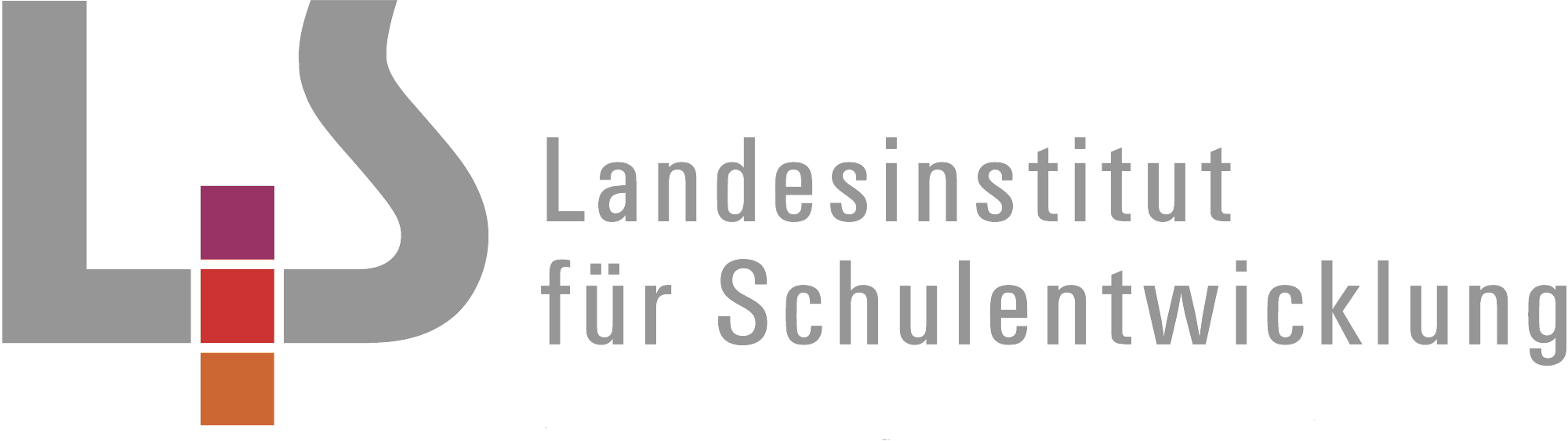 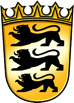 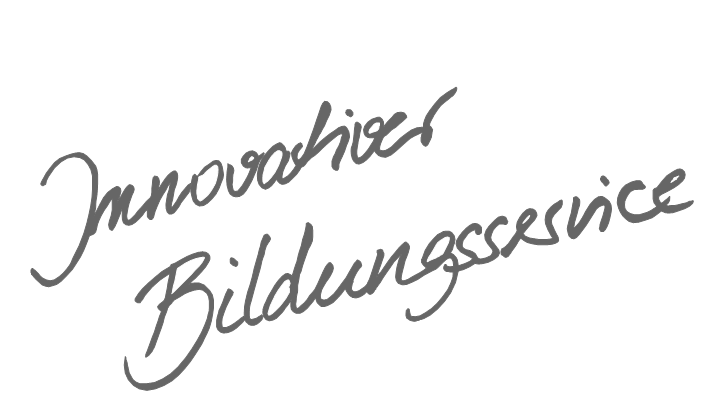 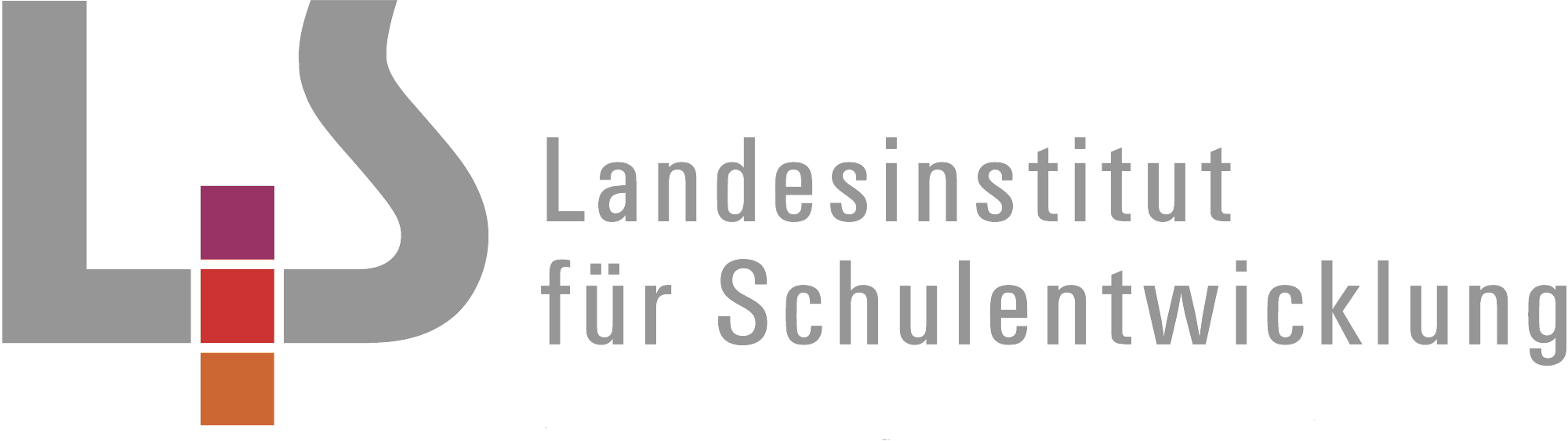 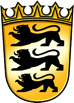 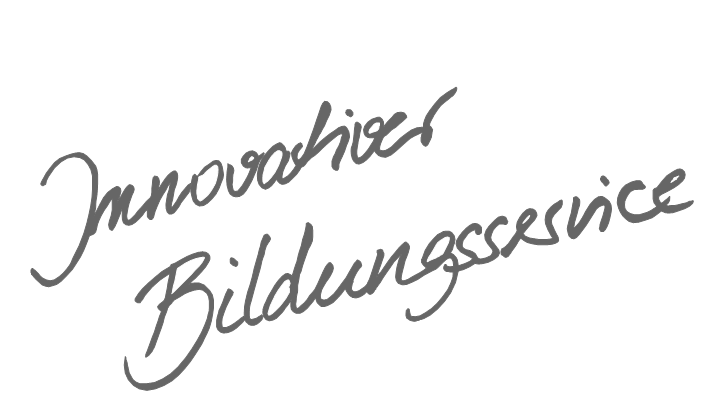 InhaltsverzeichnisAllgemeines Vorwort zu den Beispielcurricula	IFachspezifisches Vorwort	IIÜbersicht Beispielcurriculum Klasse 10	III1. UE Ernährungstrends auf der Spur	12. UE Landwirtschaft und Produktionstechniken: „Gentechnik, Nano und Co.“	113. UE Verantwortungsbewusste Lebensgestaltung und überlegter Konsum „Start in meine Zukunft ….“	16Allgemeines Vorwort zu den BeispielcurriculaBeispielcurricula zeigen eine Möglichkeit auf, wie aus dem Bildungsplan unterrichtliche Praxis werden kann. Sie erheben hierbei keinen Anspruch einer normativen Vorgabe, sondern dienen vielmehr als beispielhafte Vorlage zur Unterrichtsplanung und -gestaltung. Diese kann bei der Erstellung oder Weiterentwicklung von schul- und fachspezifischen Jahresplanungen ebenso hilfreich sein wie bei der konkreten Unterrichtsplanung der Lehrkräfte.Curricula sind keine abgeschlossenen Produkte, sondern befinden sich in einem dauerhaften Entwicklungsprozess, müssen jeweils neu an die schulische Ausgangssituation angepasst werden und sollten auch nach den Erfahrungswerten vor Ort kontinuierlich fortgeschrieben und modifiziert werden. Sie sind somit sowohl an den Bildungsplan, als auch an den Kontext der jeweiligen Schule gebunden und müssen entsprechend angepasst werden. Das gilt auch für die Zeitplanung, welche vom Gesamtkonzept und den örtlichen Gegebenheiten abhängig und daher nur als Vorschlag zu betrachten ist.Der Aufbau der Beispielcurricula ist für alle Fächer einheitlich: Ein fachspezifisches Vorwort thematisiert die Besonderheiten des jeweiligen Fachcurriculums und gibt ggf. Lektürehinweise für das Curriculum, das sich in tabellarischer Form dem Vorwort anschließt.In den ersten beiden Spalten der vorliegenden Curricula werden beispielhafte Zuordnungen zwischen den prozess- und inhaltsbezogenen Kompetenzen dargestellt. Eine Ausnahme stellen die modernen Fremdsprachen dar, die aufgrund der fachspezifischen Architektur ihrer Pläne eine andere Spaltenkategorisierung gewählt haben. In der dritten Spalte wird vorgeschlagen, wie die Themen und Inhalte im Unterricht umgesetzt und konkretisiert werden können. In der vierten Spalte wird auf Möglichkeiten zur Vertiefung und Erweiterung des Kompetenzerwerbs im Rahmen des Schulcurriculums hingewiesen und aufgezeigt, wie die Leitperspektiven in den Fachunterricht eingebunden werden können und in welcher Hinsicht eine Zusammenarbeit mit anderen Fächern sinnvoll sein kann. An dieser Stelle finden sich auch Hinweise und Verlinkungen auf konkretes Unterrichtsmaterial.Die verschiedenen Niveaustufen des Gemeinsamen Bildungsplans der Sekundarstufe I werden in den Beispielcurricula ebenfalls berücksichtigt und mit konkreten Hinweisen zum differenzierten Vorgehen im Unterricht angereichert.Fachspezifisches Vorwort Das vorliegende Beispielcurriculum für das Fach Alltagskultur, Ernährung, Soziales in Klasse 10 konkretisiert die inhaltsbezogenen und prozessbezogenen Kompetenzen des Bildungsplans in beispielhaften Unterrichtseinheiten. Dabei dienen im Sinne eines spiralcurricularen Aufbaus die Kompetenzen aus Klasse 7-9 als Basis. Es kann sowohl auf das Beispielcurriculum 1 (Klasse 7- 9) als auch auf das Beispielcurriculum 2 (Klasse 7 - 9) aufgebaut werden.Für Klasse 10 werden 3 Unterrichtseinheiten ausgewiesen, die sich mit den Aspekten Ernährung, Gesundheit, Konsum und Lebensgestaltung auseinandersetzen. Bei der Umsetzung der Unterrichtseinheiten ist handlungsorientiertes Arbeiten, das auch in fachpraktischen Aufgabenstellungen mündet, zentral.Bei den Ideen zum konkreten Vorgehen im Unterricht werden Möglichkeiten der Differenzierung aufgezeigt. Je nach Thema kann es sich hier um inhaltliche, methodische oder soziale Formen der Differenzierung handeln. Bei der konkreten Umsetzung in der Schule sollte insbesondere im G-Niveau auf eine sprachsensible Aufbereitung der Materialen geachtet werden.Das G-Niveau ist in Klasse 10 die Grundlage für den Werkrealschulabschluss.Das hier vorgeschlagene Kerncurriculum umfasst drei Viertel eines dreistündigen Unterrichts in Klasse 10. Vertiefungen und Ergänzungen erfolgen nach dem jeweiligen Schulcurriculum. Darüber hinaus wurden bei der Ausarbeitung der Themen die Leitgedanken des Faches, insbesondere der zugrundeliegende didaktische Würfel berücksichtigt.Aus inhaltlichen und sicherheitsbezogenen Gründen wurde bei der Erstellung des Beispielcurriculums von einer maximalen Gruppengröße von 16 Schülerinnen und Schülern ausgegangen. Eine adäquate Fachraumausstattung (Lernküche) sind Voraussetzung für die Umsetzbarkeit des Bildungsplans (vgl. hierzu die Schulbaurichtlinien des RP). Bei der unterrichtlichen Arbeit sind die aktuell gültigen Hygiene- und Sicherheitsbestimmungen zu beachten und einzuhalten (vgl. RISU z.B. auf www.kmk.org).Übersicht Beispielcurriculum Klasse 101. UE / 30 Std."Ernährungstrends auf der Spur"2. UE / 21 Std.Landwirtschaft und Produktionstchniken: "Gentechnik, Nano und Co"VerknüpfungenErnährungKonsumGesundheitVerknüpfungenErnährungKonsumGesundheitErnährungstrendsEssgewohnheitenGesundheitsversprechenHealth Claims VerordnungNahrungszubereitung und MahlzeitengestaltungVerbraucherbildungLebensmittelkennzeichnungAnwendungsgebiete der GentechnikNahrungszubereitung und MahlzeitengestaltungNanotechnologieAnwendungsgebiete der Nanotechnologie3. UE / 12 Std."Verantwortungsbewusste Lebens-gestaltung und überlegter Konsum "Start in meine Zukunft…"VerknüpfungenKonsumLebensbewältigung und LebensgestaltungFormen des ZusammenlebensLebensstileNachhaltiges KonsumverhaltenFinanzmanagementVerschuldung/ÜberschuldungVersicherungen1. UE Ernährungstrends auf der Spurca. 30 Std. 1. UE Ernährungstrends auf der Spurca. 30 Std. 1. UE Ernährungstrends auf der Spurca. 30 Std. 1. UE Ernährungstrends auf der Spurca. 30 Std. In dieser Einheit wird der Fokus auf die historische Entwicklung von Trends in der Ernährung, die aktuellen Ernährungstrends und der Health Claims Verordnung gelegt. Schwerpunktmäßig werden die rechtlichen Grundlagen und die Umsetzung, auch die Täuschungsversuche, der Lebensmittelindustrie, erarbeitet und kritisch betrachtet und Handlungsoptionen entwickelt. Grundlagen für diese Einheit sind Kompetenzen aus Klasse 7-9, die bereits Aspekte aus den Bereichen Ernährung, Gesundheit und Konsum beleuchtet haben. Dazu gehören auch die Grundlagen der Mahlzeitengestaltung und der Nahrungszubereitung. In dieser Einheit wird der Fokus auf die historische Entwicklung von Trends in der Ernährung, die aktuellen Ernährungstrends und der Health Claims Verordnung gelegt. Schwerpunktmäßig werden die rechtlichen Grundlagen und die Umsetzung, auch die Täuschungsversuche, der Lebensmittelindustrie, erarbeitet und kritisch betrachtet und Handlungsoptionen entwickelt. Grundlagen für diese Einheit sind Kompetenzen aus Klasse 7-9, die bereits Aspekte aus den Bereichen Ernährung, Gesundheit und Konsum beleuchtet haben. Dazu gehören auch die Grundlagen der Mahlzeitengestaltung und der Nahrungszubereitung. In dieser Einheit wird der Fokus auf die historische Entwicklung von Trends in der Ernährung, die aktuellen Ernährungstrends und der Health Claims Verordnung gelegt. Schwerpunktmäßig werden die rechtlichen Grundlagen und die Umsetzung, auch die Täuschungsversuche, der Lebensmittelindustrie, erarbeitet und kritisch betrachtet und Handlungsoptionen entwickelt. Grundlagen für diese Einheit sind Kompetenzen aus Klasse 7-9, die bereits Aspekte aus den Bereichen Ernährung, Gesundheit und Konsum beleuchtet haben. Dazu gehören auch die Grundlagen der Mahlzeitengestaltung und der Nahrungszubereitung. In dieser Einheit wird der Fokus auf die historische Entwicklung von Trends in der Ernährung, die aktuellen Ernährungstrends und der Health Claims Verordnung gelegt. Schwerpunktmäßig werden die rechtlichen Grundlagen und die Umsetzung, auch die Täuschungsversuche, der Lebensmittelindustrie, erarbeitet und kritisch betrachtet und Handlungsoptionen entwickelt. Grundlagen für diese Einheit sind Kompetenzen aus Klasse 7-9, die bereits Aspekte aus den Bereichen Ernährung, Gesundheit und Konsum beleuchtet haben. Dazu gehören auch die Grundlagen der Mahlzeitengestaltung und der Nahrungszubereitung. Prozessbezogene 
KompetenzenInhaltsbezogene 
KompetenzenKonkretisierung,
Vorgehen im UnterrichtErgänzende Hinweise, Arbeitsmittel, Organisation, VerweiseErgänzende Hinweise, Arbeitsmittel, Organisation, VerweiseDie Schülerinnen und Schüler könnenDie Schülerinnen und Schüler können„Ernährungstrends“ EinführungEinstieg über Bildmaterial Sammeln aktueller Ernährungstrends (Brainstorming, Clustern) Abfrage von Vorwissen und Alltagstheorien der Schülerinnen und Schüler zum Thema „Ernährungstrends“z.B. Diättrends (Low Carb, Paleo,..), Gesundheitstrends (Vitaminpräparate, Superfood, Eiweißbrot..),lebensstilorientiertes Ernährungsverhalten (Slow Food versus Fast Food, Molekularküche... ) Nachhaltigkeit (vegan, bio, fair,..)Fragenspeicher anlegen- Begriffsdefinition „Ernährungstrends“„Ernährungstrends damals“Basiswissen zu „Ernährungstrends“ und Essgewohnheiten und deren Veränderungen im Wandel der Zeit Einzelne Essgewohnheiten werden mit bestimmten Zeitabschnitten der deutschen Geschichte in Verbindung gebracht Präsentation eines Zeitstrahls der „Deutschen Essgewohnheiten“kulturell (historisch) beeinflusste Essgewohnheiten im Wandel der Zeit darstellenkulturell (z.B. Nationalität) beeinflusste Ernährungstrends darstellenReflexion: Beeinflussen aktuelle Ernährungstrends meine Essgewohnheiten...?Thematisieren, dass aus Ernährungstrends milieubezogenen Essgewohnheiten werden können. G aufbereitete Infotexte zur VerfügungM E erarbeiten den historischen und kulturellen Kontext selbstständig BNE Werte und Normen in EntscheidungssituationenBTV personale und gesellschaftliche VielfaltPG ErnährungMB Information und WissenVB AlltagskonsumLeitperspektiven:L BNE, L BTV, L PG, L MB, L VBUnterrichtsmaterial: http://multimedia.gsb.bund.de/BMEL/Zeitreise/#137 (zuletzt abgerufen am 08.03.2018)(BM für Ernährung und Landwirtschaft)http://www.dw.com/de/01-zu-besuch-in-deutschlands-küchen/a-5638530Buch:Ernährungstrends, Kohl-Verlag, 2015Ergänzender Hinweis:Fächerübergreifendes Arbeiten mit Geschichte und/oder  DeutschHintergrundwissen:Leitperspektiven:L BNE, L BTV, L PG, L MB, L VBUnterrichtsmaterial: http://multimedia.gsb.bund.de/BMEL/Zeitreise/#137 (zuletzt abgerufen am 08.03.2018)(BM für Ernährung und Landwirtschaft)http://www.dw.com/de/01-zu-besuch-in-deutschlands-küchen/a-5638530Buch:Ernährungstrends, Kohl-Verlag, 2015Ergänzender Hinweis:Fächerübergreifendes Arbeiten mit Geschichte und/oder  DeutschHintergrundwissen:2.1 Erkenntnisse gewinnen1. ein grundlegendes Verständnis für Alltagskultur und deren Dynamik entwickeln und ihre Rolle als Akteure in diesem Prozess reflektieren2. Fragen zur Berufswahl, zur Vielfalt der Lebensstile, zum nachhaltigen Handeln und zu gesundheitsförderlichem Verhalten formulieren2.2 Kommunikation gestalten1 .Informationen, Erfahrungen und Erkenntnisse mit angemessenen Präsentationsformen und Medien, auch unter Einsatz geeigneter Werkzeuge zur digitalen Kommunikation, adressaten- gerecht aufbereiten und präsentieren (zum Beispiel Portfolio) 2.3 Entscheidungen treffen3. sich mit individuellen und gesellschaftlichen Werten sowie Normen auseinandersetzen und diese auf alltagskulturelle Fragestellungen beziehen 3.2.1 Ernährung und Gesundheit(1) G M E die Warenkennzeichnung nutzen, um ausgewählte Lebensmittel kriteriengeleitet zu vergleichen (z. B. Gesundheit, Nachhaltigkeit), mögliche Werbeversprechen zu diskutieren und zu bewerten (z. B. Health Claims) sowie Handlungsoptionen zu entwickeln(3) G M EInformationen zu einem Ernährungstrend beschreiben und anhand gesundheitsrelevanter Kriterien materialunterstützt bewerten (z. B. Nahrungsergänzungsmittel, funktionelle Lebensmittel)„Ernährungstrends“ EinführungEinstieg über Bildmaterial Sammeln aktueller Ernährungstrends (Brainstorming, Clustern) Abfrage von Vorwissen und Alltagstheorien der Schülerinnen und Schüler zum Thema „Ernährungstrends“z.B. Diättrends (Low Carb, Paleo,..), Gesundheitstrends (Vitaminpräparate, Superfood, Eiweißbrot..),lebensstilorientiertes Ernährungsverhalten (Slow Food versus Fast Food, Molekularküche... ) Nachhaltigkeit (vegan, bio, fair,..)Fragenspeicher anlegen- Begriffsdefinition „Ernährungstrends“„Ernährungstrends damals“Basiswissen zu „Ernährungstrends“ und Essgewohnheiten und deren Veränderungen im Wandel der Zeit Einzelne Essgewohnheiten werden mit bestimmten Zeitabschnitten der deutschen Geschichte in Verbindung gebracht Präsentation eines Zeitstrahls der „Deutschen Essgewohnheiten“kulturell (historisch) beeinflusste Essgewohnheiten im Wandel der Zeit darstellenkulturell (z.B. Nationalität) beeinflusste Ernährungstrends darstellenReflexion: Beeinflussen aktuelle Ernährungstrends meine Essgewohnheiten...?Thematisieren, dass aus Ernährungstrends milieubezogenen Essgewohnheiten werden können. G aufbereitete Infotexte zur VerfügungM E erarbeiten den historischen und kulturellen Kontext selbstständig BNE Werte und Normen in EntscheidungssituationenBTV personale und gesellschaftliche VielfaltPG ErnährungMB Information und WissenVB AlltagskonsumLeitperspektiven:L BNE, L BTV, L PG, L MB, L VBUnterrichtsmaterial: http://multimedia.gsb.bund.de/BMEL/Zeitreise/#137 (zuletzt abgerufen am 08.03.2018)(BM für Ernährung und Landwirtschaft)http://www.dw.com/de/01-zu-besuch-in-deutschlands-küchen/a-5638530Buch:Ernährungstrends, Kohl-Verlag, 2015Ergänzender Hinweis:Fächerübergreifendes Arbeiten mit Geschichte und/oder  DeutschHintergrundwissen:Leitperspektiven:L BNE, L BTV, L PG, L MB, L VBUnterrichtsmaterial: http://multimedia.gsb.bund.de/BMEL/Zeitreise/#137 (zuletzt abgerufen am 08.03.2018)(BM für Ernährung und Landwirtschaft)http://www.dw.com/de/01-zu-besuch-in-deutschlands-küchen/a-5638530Buch:Ernährungstrends, Kohl-Verlag, 2015Ergänzender Hinweis:Fächerübergreifendes Arbeiten mit Geschichte und/oder  DeutschHintergrundwissen:2.1 Erkenntnisse gewinnen1. eigenständig Sach- und Fachinformationen mithilfe analoger und digitaler Medien beschaffen und auswerten als Verbraucher Marketingmaßnahmen/Werbung von Produktinformationen unterscheiden2.2 Kommunikation gestalten6. Informationen auf Basis des Fachwissens hinterfragen 7. den Einfluss von Medien auf Bedürfnisse, Entscheidungen und Alltagshandeln 2.3 Entscheidungen treffen3. Konsequenzen des individuellen Handelns für den Einzelnen, die Gesellschaft und die Umwelt erörtern 2.4 Anwenden und gestalten 3. Informationen, Kenntnisse, Fähigkeiten und Fertigkeiten zur Bearbeitung von Projekten, Aufgaben und für haushaltsbezogene Problemstellungen nutzen 3.2.1 Ernährung und Gesundheit(1) G M E die Warenkennzeichnung nutzen, um ausgewählte Lebensmittel kriteriengeleitet zu vergleichen (z. B. Gesundheit, Nachhaltigkeit), mögliche Werbeversprechen zu diskutieren und zu bewerten (z. B. Health Claims) sowie Handlungsoptionen zu entwickeln(2) G M Edie Warenkennzeichnung nutzen, um ausgewählte Lebensmittel kriteriengeleitet zu vergleichen (z. B. Gesundheit, Nachhaltigkeit), mögliche Werbeversprechen zu diskutieren und zu bewerten (z. B. Health Claims) sowie Handlungsoptionen zu entwickeln(3) G M EInformationen zu einem Ernährungstrend beschreiben und anhand gesundheitsrelevanter Kriterien materialunterstützt bewerten (z. B. Nahrungsergänzungsmittel, funktionelle Lebensmittel)Ernährungstrends heute - Beispiel „Gesundheitsbezogene Lebensmittel“Einstieg über Lebensmittel mit Gesundheitsversprechen (Health Claims Verordnung)Abfrage von Vorwissen und Alltagstheorien der Schülerinnen und Schüler zum Thema(Brainstorming, Clustern) Wiederholung LebensmittelkennzeichnungMit Hilfe von exemplarisch ausgewählten Produkte wird Basiswissens zu „Health Claims“ und der Health-Claims Verordnung erarbeitetG 1 Infotexte zum ausgewählten Produkt wurden sprachsensibel aufgearbeitet, die wichtigsten Suchbegriffe stehen tabellarisch zur VerfügungG 2 M erarbeiten Informationen zu einem ausgewählten Produkt selbständig und bewerten die Priorität der Infos E erarbeiten Informationen zu mehreren ausgewählten Produkten selbständig, bewerten die Priorität der Infos und vergleichen dieseRechtliche Bestimmungen, Was ist erlaubt? Was ist verboten!Recherche über Lebensmittel mit gesundheitsbezogener Werbung (Methode u.a. Werbeanalyse)Recherchegruppe stellen jeweils ein Produkt ihrer Wahl vor und erläutern daran die gängige Rechtslage Überlegungen zu möglichen Handlungsoptionen z.B Alternativen zu Lebensmittel, die der Health Claims-Verordnung unterliegen. Darstellung von Vor- und Nachteilen und eigene Position einnehmenPG ErnährungMB Information und WissenVB Verbraucherrechte, Qualität Konsumgüter, AlltagskonsumLeitperspektiven:L PG, L MB, L VBUnterrichtsmaterial: Funktionelle Lebensmittel - Obst, Gemüse oder Pillen?, aidhttps://www.vzhh.de/themen/lebensmittel-ernaehrung/health-claims (zuletzt abgerufen am 08.03.2018)Faltblatt_Health_Claims.pdfHintergrundwissen:http://www.foodwatch.org/de/informieren/ (zuletzt abgerufen am 27.2.2018)gesundheitswerbung/aktuelle-nachrichten/das-sind-die-fuenf-dreistesten-gesundheits-werbeluegen/https://www.verbraucherzentrale.de/lebensmittel-mit-gesundheitsversprechenLeitperspektiven:L PG, L MB, L VBUnterrichtsmaterial: Funktionelle Lebensmittel - Obst, Gemüse oder Pillen?, aidhttps://www.vzhh.de/themen/lebensmittel-ernaehrung/health-claims (zuletzt abgerufen am 08.03.2018)Faltblatt_Health_Claims.pdfHintergrundwissen:http://www.foodwatch.org/de/informieren/ (zuletzt abgerufen am 27.2.2018)gesundheitswerbung/aktuelle-nachrichten/das-sind-die-fuenf-dreistesten-gesundheits-werbeluegen/https://www.verbraucherzentrale.de/lebensmittel-mit-gesundheitsversprechen2.1 Erkenntnisse gewinnen3. eigenständig Sach- und Fachinformationen mithilfe analoger und digitaler Medien beschaffen und auswerten 4. als Verbraucher Marketingmaßnahmen/Werbung von Produktinform 2.2 Kommunikation gestalten4. Informationen, Erfahrungen und Erkenntnisse aus den alltagskulturellen Kompetenzfeldern in eigenen Worten wiedergeben 5. Sachinformationen bewerten (unter anderem Tabellen und grafische Darstellung) 2.3 Entscheidungen treffen3. sich mit individuellen und gesellschaftlichen Werten sowie Normen auseinandersetzen und diese auf alltagskulturelle Fragestellungen beziehen 5. Chancen und Risiken bei neuen, alltags- und haushaltsbezogenen Entwicklungen einschätzen 2.4 Anwenden und gestalten9. auf den Haushalt und das Individuum bezogene Lösungen situationsgerecht entwickeln, erproben, reflektieren und optimieren 3.2.1 Ernährung und Gesundheit(1) G M E die Warenkennzeichnung nutzen, um ausgewählte Lebensmittel kriteriengeleitet zu vergleichen (z. B. Gesundheit, Nachhaltigkeit), mögliche Werbeversprechen zu diskutieren und zu bewerten (z. B. Health Claims) sowie Handlungsoptionen zu entwickeln(2) G M Edie Warenkennzeichnung nutzen, um ausgewählte Lebensmittel kriteriengeleitet zu vergleichen (z. B. Gesundheit, Nachhaltigkeit), mögliche Werbeversprechen zu diskutieren und zu bewerten (z. B. Health Claims) sowie Handlungsoptionen zu entwickeln(3) G M EInformationen zu einem Ernährungstrend beschreiben und anhand gesundheitsrelevanter Kriterien materialunterstützt bewerten (z. B. Nahrungsergänzungsmittel, funktionelle Lebensmittel)(4) G Man ausgewählten Beispielen die Einflüsse auf das eigene Konsumhandeln beschreiben (z. B. politische Entscheidungen, Lebensmittelindustrie und gesellschaftliche Rahmenbedingungen)(4) Ean ausgewählten Beispielen den Einfluss politischer Entscheidungen und gesellschaftlicher Rahmenbedingungen auf das eigene Konsumhandeln erläuternG 1 Infotexte zum ausgewählten Produkt wurden sprachsensibel aufgearbeitet, die wichtigsten Suchbegriffe stehen tabellarisch zur VerfügungG 2 M erarbeiten Informationen zu einem ausgewählten Produkt selbständig und bewerten die Priorität der Infos E erarbeiten Informationen zu mehreren ausgewählten Produkten selbständig, bewerten die Priorität der Infos und vergleichen diese„Ernährungstrends“ exemplarische Vertiefung unterschiedlicher TrendsEinstieg über Bildergebnis des durchgeführten Brainstormings „Ernährungstrends“ der ersten Stundeevt. ergänzt um weitere Bilder(„Goldener Windbeutel“ = dreisteste Werbelüge)Wiederholung Zusatzstoffe in LebensmittelG Infotexte mit den wichtigsten Zusatzstoffe stehen als Tabelle zur VerfügungM erarbeiten die wichtigsten Zusatzstoffe selbständigE erarbeiten die wichtigsten Zusatzstoffe selbständig und stellen diese auch in einen chemischen Zusammenhang darGruppenungleiche Erarbeitung eines selbstgewählten Ernährungstrends z.B. Energy Drinks, Kinderlebensmittel, muskelfördernde Präparate, Nahrungsergänzungsmittel, Superfood, Low Carb....Herstellung eines Faltblatts z.B. Vor- und Nachteile, mögliche Handlungsoptionen (saisonale regionale Alternativen, langfristige Änderung der Ernährungsgewohn-heiten statt Diäten, Eiweißreiche Ernährung statt Präparate)G ausgewählte Ernährungstrends werden mit Hilfe von Infotexten erarbeitetM erarbeiten Ernährungstrends selbständigE erarbeiten selbständig Ernährungstrends und stellen diese im gesundheitlichen Gesamtzusammenhang dar (Kooperation: Naturwissenschaften)PG ErnährungMB Information und WissenVB Verbraucherrechte, Qualität Konsumgüter, AlltagskonsumLeitperspektiven:L PG, L VB, L MBUnterrichtsmaterial: Funktionelle Lebensmittel - Obst, Gemüse oder Pillen?, aidhttp://www.vzhh.de/docs/130219/die-sechs-stationen-der-ess-kult-tour-station-2-sei-ein-spurensucher.aspxhttp://www.vzhh.de/ernaehrung/29901/was-bedeuten-die-e-nummern.aspx (zuletzt abgerufen am 27.2.2018)https://www.verbraucherzentrale.de/wissen/lebensmittel/nahrungsergaenzungsmittel/superfood-hype-um-fruechte-und-samen-12292 (zuletzt abgerufen am 08.03.2018)https://www.verbraucherzentrale.de/energydrinks (zuletzt abgerufen am 27.2.2018)https://www.checkdeinedosis.de (zuletzt abgerufen am 27.2.2018)Leitperspektiven:L PG, L VB, L MBUnterrichtsmaterial: Funktionelle Lebensmittel - Obst, Gemüse oder Pillen?, aidhttp://www.vzhh.de/docs/130219/die-sechs-stationen-der-ess-kult-tour-station-2-sei-ein-spurensucher.aspxhttp://www.vzhh.de/ernaehrung/29901/was-bedeuten-die-e-nummern.aspx (zuletzt abgerufen am 27.2.2018)https://www.verbraucherzentrale.de/wissen/lebensmittel/nahrungsergaenzungsmittel/superfood-hype-um-fruechte-und-samen-12292 (zuletzt abgerufen am 08.03.2018)https://www.verbraucherzentrale.de/energydrinks (zuletzt abgerufen am 27.2.2018)https://www.checkdeinedosis.de (zuletzt abgerufen am 27.2.2018)2.1 Erkenntnisse gewinnen8. Erfahrungen, die inner- und außerhalb der Schule gewonnen wurden, fachbezogen auswerten2.2 Kommunikation gestalten2. Informationen, Erfahrungen und Erkenntnisse aus den alltagskulturellen Kompetenzfeldern in eigenen Worten wiedergeben 4. Informationen auf Basis des Fachwissens hinterfragen 6. reflektiert Stellung zu alltagskulturellen Problemsituationen beziehen 2.3 Entscheidungen treffen1. Kriterien für verschiedene Produkte und Dienstleistungen im Alltag entwickeln und nutzen 2. Prozesse und Produkte kriteriengeleitet bewerten 2.4 Anwenden und gestalten1. Informationen, Kenntnisse, Fähigkeiten und Fertigkeiten zur Bearbeitung von Projekten, Aufgaben und für haushaltsbezogene Problemstellungen nutzen9. auf den Haushalt und das Individuum bezogene Lösungen situationsgerecht entwickeln, erproben, reflektieren und optimieren 3.2.1 Ernährung und Gesundheit(1) G M E die Warenkennzeichnung nutzen, um ausgewählte Lebensmittel kriteriengeleitet zu vergleichen (z. B. Gesundheit, Nachhaltigkeit), mögliche Werbeversprechen zu diskutieren und zu bewerten (z. B. Health Claims) sowie Handlungsoptionen zu entwickeln(2) G M Edie Warenkennzeichnung nutzen, um ausgewählte Lebensmittel kriteriengeleitet zu vergleichen (z. B. Gesundheit, Nachhaltigkeit), mögliche Werbeversprechen zu diskutieren und zu bewerten (z. B. Health Claims) sowie Handlungsoptionen zu entwickeln(3) G M EInformationen zu einem Ernährungstrend beschreiben und anhand gesundheitsrelevanter Kriterien materialunterstützt bewerten (z. B. Nahrungsergänzungsmittel, funktionelle Lebensmittel)(4) G Man ausgewählten Beispielen die Einflüsse auf das eigene Konsumhandeln beschreiben (z. B. politische Entscheidungen, Lebensmittelindustrie und gesellschaftliche Rahmenbedingungen)(4) Ean ausgewählten Beispielen den Einfluss politischer Entscheidungen und gesellschaftlicher Rahmenbedingungen auf das eigene Konsumhandeln erläutern(5) G M Ean ausgewählten Beispielen erläutern, wie Konsumenten politische Rahmenbedingungen beeinflussen können (Consumer Citizenship)„Ernährungstrends“ PräsentationVorstellung des erarbeiteten FaltblattsG Vorlage zur Erstellung eines Faltblattes mit Stichwortangaben steht zur VerfügungM erarbeiten und entwickeln ein Faltblatt selbständig und stellen Handlungsalternativen detailliert dar. E erarbeiten und entwickeln ein Faltblatt selbständig, stellen Handlungsalterativen detailliert dar und erproben diese bzw. führen eine Umfrage zur Praktikabilität dieser durchPG ErnährungMB Information und WissenVB Verbraucherrechte, Qualitiät Konsumgüter, AlltagskonsumLeitperspektiven:L PG, L MB, L VBUnterrichtsmaterial: Funktionelle Lebensmittel - Obst, Gemüse oder Pillen?, aidhttps://www.verbraucherzentrale.de/wissen/lebensmittel/nahrungsergaenzungsmittel/superfood-hype-um-fruechte-und-samen-12292(zuletzt abgerufen am 08.03.2018)https://www.verbraucherzentrale.de/energydrinkshttps://www.checkdeinedosis.de (zuletzt abgerufen am 27.2.2018)Leitperspektiven:L PG, L MB, L VBUnterrichtsmaterial: Funktionelle Lebensmittel - Obst, Gemüse oder Pillen?, aidhttps://www.verbraucherzentrale.de/wissen/lebensmittel/nahrungsergaenzungsmittel/superfood-hype-um-fruechte-und-samen-12292(zuletzt abgerufen am 08.03.2018)https://www.verbraucherzentrale.de/energydrinkshttps://www.checkdeinedosis.de (zuletzt abgerufen am 27.2.2018)2.1 Erkenntnisse gewinnen4. als Verbraucher Marketingmaßnahmen/Werbung von Produktinformationen unterscheiden 2.2 Kommunikation gestalten3. Informationen, Erfahrungen und Erkenntnisse mit angemessenen Präsentationsformen und Medien, auch unter Einsatz geeigneter Werkzeuge zur digitalen Kommunikation, adressaten- gerecht aufbereiten und präsentieren (zum Beispiel Portfolio) 2.3 Entscheidungen treffen1. Kriterien für verschiedene Produkte und Dienstleistungen im Alltag entwickeln und nutzen 2.4 Anwenden und gestalten10. Aufgaben- und Problemstellungen kreativ lösen 3.2.1 Ernährung und Gesundheit(1) G M E die Warenkennzeichnung nutzen, um ausgewählte Lebensmittel kriteriengeleitet zu vergleichen (z. B. Gesundheit, Nachhaltigkeit), mögliche Werbeversprechen zu diskutieren und zu bewerten (z. B. Health Claims) sowie Handlungsoptionen zu entwickeln(2) G M Edie Warenkennzeichnung nutzen, um ausgewählte Lebensmittel kriteriengeleitet zu vergleichen (z. B. Gesundheit, Nachhaltigkeit), mögliche Werbeversprechen zu diskutieren und zu bewerten (z. B. Health Claims) sowie Handlungsoptionen zu entwickeln(3) G M EInformationen zu einem Ernährungstrend beschreiben und anhand gesundheitsrelevanter Kriterien materialunterstützt bewerten (z. B. Nahrungsergänzungsmittel, funktionelle Lebensmittel)Produktdesign “Lebensmitteltrend – Nein zu Verbrauchertäuschung“EinstiegAusschnitt „Die Lügen der Nahrungsindustrie“Oder die „Tricks der LebensmittelindustrieAuswahl eines geeigneten Produkts oder einer geeigneten vollständigen Mahlzeit für die Herstellung in der LernkücheEntwicklung  und Erprobung einer eigenen Rezeptur (z.B. Superfood-Riegel, Menü für den Kraftsportler)Entwicklung einer gesundheitsversprechenden Werbung (Werbefilm, Podcast, Erklärvideo...)Drehbuch, Werbetext, Anzeige, Slogan, Etikett G  Produkt bzw. Menübeispiele stehen zur Verfügung, die weiterentwickelt werden M Produkt bzw. Menübeispiele werden selbst entwickelt und erprobt E Produkt und Menübeispiele werden selbst entwickelt, erprobt, untereinander verglichen und nach selbstentwickelten Kriterien bewertetBNE Werte und Normen in EntscheidungssituationenPG ErnährungMB Produktion und Präsentation, Information und WissenVB Verbraucherrechte, Qualität Konsumgüter, AlltagskonsumLeitperspektiven:L BNE, LPG, L MB, L VBUnterrichtsmaterial: https://www.youtube.com/watch?v=iN9smjRDznw (zuletzt abgerufen am 27.2.2018)https://www.youtube.com/watch?v=TlMtYqBAtTM (zuletzt abgerufen am 27.2.2018)Ergänzender Hinweis:Fächerübergreifendes Arbeiten mit DeutschTechn. Unterstützung erhält man vor Ort durch die regionalen LandesmedienzentrenLeitperspektiven:L BNE, LPG, L MB, L VBUnterrichtsmaterial: https://www.youtube.com/watch?v=iN9smjRDznw (zuletzt abgerufen am 27.2.2018)https://www.youtube.com/watch?v=TlMtYqBAtTM (zuletzt abgerufen am 27.2.2018)Ergänzender Hinweis:Fächerübergreifendes Arbeiten mit DeutschTechn. Unterstützung erhält man vor Ort durch die regionalen Landesmedienzentren2.1 Erkenntnisse gewinnen4. als Verbraucher Marketingmaßnahmen/Werbung von Produktinformationen unterscheiden 2.2 Kommunikation gestalten3. Informationen, Erfahrungen und Erkenntnisse mit angemessenen Präsentationsformen und Medien, auch unter Einsatz geeigneter Werkzeuge zur digitalen Kommunikation, adressaten- gerecht aufbereiten und präsentieren (zum Beispiel Portfolio) 2.3 Entscheidungen treffen1. Kriterien für verschiedene Produkte und Dienstleistungen im Alltag entwickeln und nutzen 2.4 Anwenden und gestalten10. Aufgaben- und Problemstellungen kreativ lösen (4) G Man ausgewählten Beispielen die Einflüsse auf das eigene Konsumhandeln beschreiben (z. B. politische Entscheidungen, Lebensmittelindustrie und gesellschaftliche Rahmenbedingungen)(4) Ean ausgewählten Beispielen den Einfluss politischer Entscheidungen und gesellschaftlicher Rahmenbedingungen auf das eigene Konsumhandeln erläuternProduktdesign “Lebensmitteltrend – Nein zu Verbrauchertäuschung“EinstiegAusschnitt „Die Lügen der Nahrungsindustrie“Oder die „Tricks der LebensmittelindustrieAuswahl eines geeigneten Produkts oder einer geeigneten vollständigen Mahlzeit für die Herstellung in der LernkücheEntwicklung  und Erprobung einer eigenen Rezeptur (z.B. Superfood-Riegel, Menü für den Kraftsportler)Entwicklung einer gesundheitsversprechenden Werbung (Werbefilm, Podcast, Erklärvideo...)Drehbuch, Werbetext, Anzeige, Slogan, Etikett G  Produkt bzw. Menübeispiele stehen zur Verfügung, die weiterentwickelt werden M Produkt bzw. Menübeispiele werden selbst entwickelt und erprobt E Produkt und Menübeispiele werden selbst entwickelt, erprobt, untereinander verglichen und nach selbstentwickelten Kriterien bewertetBNE Werte und Normen in EntscheidungssituationenPG ErnährungMB Produktion und Präsentation, Information und WissenVB Verbraucherrechte, Qualität Konsumgüter, AlltagskonsumLeitperspektiven:L BNE, LPG, L MB, L VBUnterrichtsmaterial: https://www.youtube.com/watch?v=iN9smjRDznw (zuletzt abgerufen am 27.2.2018)https://www.youtube.com/watch?v=TlMtYqBAtTM (zuletzt abgerufen am 27.2.2018)Ergänzender Hinweis:Fächerübergreifendes Arbeiten mit DeutschTechn. Unterstützung erhält man vor Ort durch die regionalen LandesmedienzentrenLeitperspektiven:L BNE, LPG, L MB, L VBUnterrichtsmaterial: https://www.youtube.com/watch?v=iN9smjRDznw (zuletzt abgerufen am 27.2.2018)https://www.youtube.com/watch?v=TlMtYqBAtTM (zuletzt abgerufen am 27.2.2018)Ergänzender Hinweis:Fächerübergreifendes Arbeiten mit DeutschTechn. Unterstützung erhält man vor Ort durch die regionalen Landesmedienzentren2.1 Erkenntnisse gewinnen3. eigenständig Sach- und Fachinformationen mithilfe analoger und digitaler Medien beschaffen und auswerten 4. als Verbraucher Marketingmaßnahmen/Werbung von Produktinformationen unterscheiden 2.2 Kommunikation gestalten1. Informationen, Erfahrungen und Erkenntnisse aus den alltagskulturellen Kompetenzfeldern in eigenen Worten wiedergeben 2. Informationen, Erfahrungen und Erkenntnisse mit angemessenen Präsentationsformen und Medien, auch unter Einsatz geeigneter Werkzeuge zur digitalen Kommunikation, adressaten- gerecht aufbereiten und präsentieren (zum Beispiel Portfolio) 4. Informationen auf Basis des Fachwissens hinterfragen 2.3 Entscheidungen treffen1. Kriterien für verschiedene Produkte und Dienstleistungen im Alltag entwickeln und nutzen 2. Prozesse und Produkte kriteriengeleitet bewerten 10. Entscheidungen treffen, reflektieren und Konsequenzen tragen 2.4 Anwenden und gestalten1. Informationen, Kenntnisse, Fähigkeiten und Fertigkeiten zur Bearbeitung von Projekten, Aufgaben und für haushaltsbezogene Problemstellungen nutzen 6. fachbezogene Arbeitsprozesse eigenständig planen, durchführen und Arbeitsprozesse sowie -ergebnisse bewerten 12. Schwierigkeiten während eines Arbeitsprozesses aushalten und Durchhaltevermögen trainieren 3.2.1 Ernährung und Gesundheit(1) G M E die Warenkennzeichnung nutzen, um ausgewählte Lebensmittel kriteriengeleitet zu vergleichen (z. B. Gesundheit, Nachhaltigkeit), mögliche Werbeversprechen zu diskutieren und zu bewerten (z. B. Health Claims) sowie Handlungsoptionen zu entwickeln(2) G M Edie Warenkennzeichnung nutzen, um ausgewählte Lebensmittel kriteriengeleitet zu vergleichen (z. B. Gesundheit, Nachhaltigkeit), mögliche Werbeversprechen zu diskutieren und zu bewerten (z. B. Health Claims) sowie Handlungsoptionen zu entwickeln(3) G M EInformationen zu einem Ernährungstrend beschreiben und anhand gesundheitsrelevanter Kriterien materialunterstützt bewerten (z. B. Nahrungsergänzungsmittel, funktionelle Lebensmittel)(3) G M EInformationen zu einem Ernährungstrend beschreiben und anhand gesundheitsrelevanter Kriterien materialunterstützt bewerten (z. B. Nahrungsergänzungsmittel, funktionelle Lebensmittel)(4) G Man ausgewählten Beispielen die Einflüsse auf das eigene Konsumhandeln beschreiben (z. B. politische Entscheidungen, Lebensmittelindustrie und gesellschaftliche Rahmenbedingungen)(4) Ean ausgewählten Beispielen den Einfluss politischer Entscheidungen und gesellschaftlicher Rahmenbedingungen auf das eigene Konsumhandeln erläuternHerstellung der entwickelten Produkte und/oder MahlzeitenBNE Werte und Normen in EntscheidungssituationenPG ErnährungMB Produktion und Präsentation, Information und WissenVB Verbraucherrechte, Qualität Konsumgüter, AlltagskonsumLeitperspektiven:L BNE, L PG, L MB, L VBUnterrichtsmaterial: http://www.bildung-lsa.de/archiv/medienbausteine/pdf/ludwig.pdfhttps://www.lmz-bw.de/einkaufen-werbung.htmlErgänzender Hinweis:Fächerübergreifendes Arbeiten mit DeutschTechn. Unterstützung erhält man vor Ort durch die regionalen LandesmedienzentrenLeitperspektiven:L BNE, L PG, L MB, L VBUnterrichtsmaterial: http://www.bildung-lsa.de/archiv/medienbausteine/pdf/ludwig.pdfhttps://www.lmz-bw.de/einkaufen-werbung.htmlErgänzender Hinweis:Fächerübergreifendes Arbeiten mit DeutschTechn. Unterstützung erhält man vor Ort durch die regionalen Landesmedienzentren2.1 Erkenntnisse gewinnen3. eigenständig Sach- und Fachinformationen mithilfe analoger und digitaler Medien beschaffen und auswerten 4. als Verbraucher Marketingmaßnahmen/Werbung von Produktinformationen unterscheiden 2.2 Kommunikation gestalten1. Fachsprache korrekt anwenden3. Informationen, Erfahrungen und Erkenntnisse mit angemessenen Präsentationsformen und Medien, auch unter Einsatz geeigneter Werkzeuge zur digitalen Kommunikation, adressaten- gerecht aufbereiten und präsentieren (zum Beispiel Portfolio) 4. Informationen auf Basis des Fachwissens hinterfragen 2.3 Entscheidungen treffen1. Kriterien für verschiedene Produkte und Dienstleistungen im Alltag entwickeln und nutzen 2. Prozesse und Produkte kriteriengeleitet bewerten 10. Entscheidungen treffen, reflektieren und Konsequenzen tragen 2.4 Anwenden und gestalten1. Informationen, Kenntnisse, Fähigkeiten und Fertigkeiten zur Bearbeitung von Projekten, Aufgaben und für haushaltsbezogene Problemstellungen nutzen 6. fachbezogene Arbeitsprozesse eigenständig planen, durchführen und Arbeitsprozesse sowie -ergebnisse bewerten 10. allein und im Team Verantwortung für Planung und Durchführung von Prozessen über- nehmen 12. Schwierigkeiten während eines Arbeitsprozesses aushalten und Durchhaltevermögen trainieren 3.2.1 Ernährung und Gesundheit(1) G M Edie Warenkennzeichnung nutzen, um ausgewählte Lebensmittel kriteriengeleitet zu vergleichen (z. B. Gesundheit, Nachhaltigkeit), mögliche Werbeversprechen zu diskutieren und zu bewerten (z. B. Health Claims) sowie Handlungsoptionen zu entwickeln(2) G M Edie Warenkennzeichnung nutzen, um ausgewählte Lebensmittel kriteriengeleitet zu vergleichen (z. B. Gesundheit, Nachhaltigkeit), mögliche Werbeversprechen zu diskutieren und zu bewerten (z. B. Health Claims) sowie Handlungsoptionen zu entwickeln(3) G M EInformationen zu einem Ernährungstrend beschreiben und anhand gesundheitsrelevanter Kriterien materialunterstützt bewerten (z. B. Nahrungsergänzungsmittel, funktionelle Lebensmittel)(4) G Man ausgewählten Beispielen die Einflüsse auf das eigene Konsumhandeln beschreiben (z. B. politische Entscheidungen, Lebensmittelindustrie und gesellschaftliche Rahmenbedingungen)(4) Ean ausgewählten Beispielen den Einfluss politischer Entscheidungen und gesellschaftlicher Rahmenbedingungen auf das eigene Konsumhandeln erläutern(5) G M Ean ausgewählten Beispielen erläutern, wie Konsumenten politische Rahmenbedingungen beeinflussen können (Consumer Citizenship)PräsentationProduktdesign “Lebensmitteltrend“ – Nein zu VerbrauchertäuschungWettbewerbskriterium:Wer wird mit seinem Produkt/Mahlzeit den eigenen Werbeversprechen gerecht. Alternativ: Vergabe des „Goldenen Windbeutels“BNE Werte und Normen in EntscheidungssituationenPG ErnährungMB Produktion und Präsentation, Information und WissenVB Verbraucherrechte, Qualität Konsumgüter, AlltagskonsumLeitperspektiven:L BNE, L PG, L MB, L VBUnterrichtsmaterial: http://www.bildung-lsa.de/archiv/medienbausteine/pdf/ludwig.pdfhttps://www.lmz-bw.de/einkaufen-werbung.htmlErgänzender Hinweis:Fächerübergreifendes Arbeiten mit DeutschTechn. Unterstützung erhält man vor Ort durch die regionalen Landesmedienzentren2. UE Landwirtschaft und Produktionstechniken: „Gentechnik, Nano und Co.“ca. 21 Std. 2. UE Landwirtschaft und Produktionstechniken: „Gentechnik, Nano und Co.“ca. 21 Std. 2. UE Landwirtschaft und Produktionstechniken: „Gentechnik, Nano und Co.“ca. 21 Std. 2. UE Landwirtschaft und Produktionstechniken: „Gentechnik, Nano und Co.“ca. 21 Std. In dieser Einheit wird der Fokus auf aktuelle Trends und Entwicklungen in der Lebensmitteltechnologie gerichtet. Dabei sollen die Chancen neuer Technologien ebenso wie deren Risiken gegeneinander abgewogen werden. Die Schülerinnen und Schüler werden zunehmend dazu befähigt, als kritische und umfassend informierte Verbraucher agieren zu können.Exemplarisch werden im Folgenden die Themen Gentechnik (in landwirtschaftlicher Produktion und industrieller Weiterverarbeitung) und Nanotechnologie herangezogen. Es sollte eine Anpassung an das aktuelle Tagesgeschehen jedoch unbedingt Berücksichtigung finden.In dieser Einheit wird der Fokus auf aktuelle Trends und Entwicklungen in der Lebensmitteltechnologie gerichtet. Dabei sollen die Chancen neuer Technologien ebenso wie deren Risiken gegeneinander abgewogen werden. Die Schülerinnen und Schüler werden zunehmend dazu befähigt, als kritische und umfassend informierte Verbraucher agieren zu können.Exemplarisch werden im Folgenden die Themen Gentechnik (in landwirtschaftlicher Produktion und industrieller Weiterverarbeitung) und Nanotechnologie herangezogen. Es sollte eine Anpassung an das aktuelle Tagesgeschehen jedoch unbedingt Berücksichtigung finden.In dieser Einheit wird der Fokus auf aktuelle Trends und Entwicklungen in der Lebensmitteltechnologie gerichtet. Dabei sollen die Chancen neuer Technologien ebenso wie deren Risiken gegeneinander abgewogen werden. Die Schülerinnen und Schüler werden zunehmend dazu befähigt, als kritische und umfassend informierte Verbraucher agieren zu können.Exemplarisch werden im Folgenden die Themen Gentechnik (in landwirtschaftlicher Produktion und industrieller Weiterverarbeitung) und Nanotechnologie herangezogen. Es sollte eine Anpassung an das aktuelle Tagesgeschehen jedoch unbedingt Berücksichtigung finden.In dieser Einheit wird der Fokus auf aktuelle Trends und Entwicklungen in der Lebensmitteltechnologie gerichtet. Dabei sollen die Chancen neuer Technologien ebenso wie deren Risiken gegeneinander abgewogen werden. Die Schülerinnen und Schüler werden zunehmend dazu befähigt, als kritische und umfassend informierte Verbraucher agieren zu können.Exemplarisch werden im Folgenden die Themen Gentechnik (in landwirtschaftlicher Produktion und industrieller Weiterverarbeitung) und Nanotechnologie herangezogen. Es sollte eine Anpassung an das aktuelle Tagesgeschehen jedoch unbedingt Berücksichtigung finden.Prozessbezogene 
KompetenzenInhaltsbezogene 
KompetenzenKonkretisierung,
Vorgehen im UnterrichtErgänzende Hinweise, Arbeitsmittel, Organisation, VerweiseDie Schülerinnen und Schüler könnenDie Schülerinnen und Schüler können„Ohne Gentechnik“ (Siegel)eine kritische AuseinandersetzungEinstieg über Lebensmittelkennzeichnung (Was bedeutet dieses Zeichen? Hat es Relevanz für die Kaufentscheidungen der Schülerinnen und Schüler?)Alternative 1: Aktuelle Zeitungsartikel (Überschriften) zum Thema GentechnikAlternative 2: Video (siehe Unterrichtsmaterial)Abfrage von Vorwissen und Alltagstheorien der Schülerinnen und Schüler zum Thema GentechnikFragenspeicher anlegenBasiswissen zu Gentechnik in der Landwirtschaft und in der Lebensmittelproduktion: Begriffsdefinition „Gentechnik“ (grüne, rote, graue/weiße Gentechnik)Anwendungsbeispiele der „grünen“ und „grauen“ Gentechnik recherchieren und auswerten z.B. Milch und Milchprodukte (insbesondere Käse), Futtermittel, Soja, Mais…Auswirkungen der Gentechnik auf Mensch und Umwelt (pro und contra)Politische Rahmenbedingungen/ Gesetzgebung G ausgehend vom eigenen KonsumverhaltenM E ausgehend von politischen Rahmenbedingungen das Kosumhandeln beschreibenHandlungsmöglichkeiten: Einfluss der Konsumenten (Erfolgsgeschichte von Produkten „ohne Gentechnik“ beschreiben und den Einfluss der Konsumentscheidungen auf die Lebensmittelindustrie herausarbeiten)Die Rolle von Verbraucherschutzorganisationen und Umweltorganisationen (z.B. foodwatch, greenpeace)Rollenspiel oder Diskussionsrunde als Zusammenfassung der Argumentationen (9 Std)BNE Bedeutung und Gefährdungen einer nachhaltigen Entwicklung, Werte und Normen in EntscheidungssituationenTeilhabe, Mitwirkung, MitbestimmungPG ErnährungVB Qualität der Konsumgüter, VerbraucherrechteMB Information und WissenLeitperspektiven:L BNE, L PG, L VB, L MBErgänzender Hinweis:Fächerübergreifendes Arbeiten mit Biologie bzw. Rückgriff auf vorhandenes Wissen aus dem Fach BiologieUnterrichtsmaterial:www.youtube.com/watch?v=RFP2oauOIhA (zuletzt abgerufen am 27.2.2018)http://shop.aid.de/1376/gentechnik-im-einkaufskorb (zuletzt abgerufen am 27.2.2018)https://www.foodwatch.org/de/informieren/gentechnik/2-minuten-info/ (zuletzt abgerufen am 27.2.2018)Hintergrundwissen:aidhttp://www.bfr.bund.de/de/start.htmlwww://uni-bielefeld.de/Universitaet/Einrichtungen/Zentrale%20Insitute/IWT/FWG/Paradys/Gentechnik.html2.1 Erkenntnisse gewinnen1 ein grundlegendes Verständnis für Alltagskultur und deren Dynamik entwickeln und ihre Rolle als Akteure in diesem Prozess reflektieren3 eigenständig Sach- und Fachinformationen mithilfe analoger und digitaler Medien beschaffen und auswerten4 als Verbraucher Marketingmaßnahmen/ Werbung von Produktinformationen unterscheiden5 Fachbegriffe, Modelle und Symbole verstehen und zuordnen9 den Einfluss von Medien und Mitmenschen auf Bedürfnisse und Alltagshandeln analysieren2.2 Kommunikation gestalten1 Fachsprache korrekt anwenden2 Informationen, Erfahrungen und Erkenntnisse aus den alltagskulturellen Kompetenzfeldern in eigenen Worten wiedergeben4 Informationen auf Basis des Fachwissens hinterfragen5 Sachinformationen bewerten (unter anderem Tabellen und grafische Darstellungen)6 reflektiert Stellung zu alltagskulturellen Problemstellungen beziehen7 den Einfluss von Medien auf Bedürfnisse, Entscheidungen und Alltagshandeln reflektieren8 Kommunikationsstrategien für die Alltagsbewältigung entwickeln2.3 Entscheidungen treffen2 Prozesse und Produkte kriteriengeleitet bewerten4 Konsequenzen des individuellen Handelns für den Einzelnen, die Gesellschaft und die Umwelt erörtern5 Chancen und Risiken bei neuen, alltags- und haushaltsbezogenen Entwicklungen einschätzen2.4 Anwenden und Gestalten 1 Informationen, Kenntnisse, Fähigkeiten und Fertigkeiten zur Bearbeitung von Projekten, Aufgaben und für haushaltsbezogene Problemstellungen nutzen3.2.1 Ernährung und Gesundheit(1) G M E eine ausgewählte, aktuelle Produktionstechnik im Lebensmittelbereich beschreiben sowie Vor- und Nachteile diskutieren und bewerten (z.B. Einsatz von Gentechnik, Nanotechnologie)„Ohne Gentechnik“ (Siegel)eine kritische AuseinandersetzungEinstieg über Lebensmittelkennzeichnung (Was bedeutet dieses Zeichen? Hat es Relevanz für die Kaufentscheidungen der Schülerinnen und Schüler?)Alternative 1: Aktuelle Zeitungsartikel (Überschriften) zum Thema GentechnikAlternative 2: Video (siehe Unterrichtsmaterial)Abfrage von Vorwissen und Alltagstheorien der Schülerinnen und Schüler zum Thema GentechnikFragenspeicher anlegenBasiswissen zu Gentechnik in der Landwirtschaft und in der Lebensmittelproduktion: Begriffsdefinition „Gentechnik“ (grüne, rote, graue/weiße Gentechnik)Anwendungsbeispiele der „grünen“ und „grauen“ Gentechnik recherchieren und auswerten z.B. Milch und Milchprodukte (insbesondere Käse), Futtermittel, Soja, Mais…Auswirkungen der Gentechnik auf Mensch und Umwelt (pro und contra)Politische Rahmenbedingungen/ Gesetzgebung G ausgehend vom eigenen KonsumverhaltenM E ausgehend von politischen Rahmenbedingungen das Kosumhandeln beschreibenHandlungsmöglichkeiten: Einfluss der Konsumenten (Erfolgsgeschichte von Produkten „ohne Gentechnik“ beschreiben und den Einfluss der Konsumentscheidungen auf die Lebensmittelindustrie herausarbeiten)Die Rolle von Verbraucherschutzorganisationen und Umweltorganisationen (z.B. foodwatch, greenpeace)Rollenspiel oder Diskussionsrunde als Zusammenfassung der Argumentationen (9 Std)BNE Bedeutung und Gefährdungen einer nachhaltigen Entwicklung, Werte und Normen in EntscheidungssituationenTeilhabe, Mitwirkung, MitbestimmungPG ErnährungVB Qualität der Konsumgüter, VerbraucherrechteMB Information und WissenLeitperspektiven:L BNE, L PG, L VB, L MBErgänzender Hinweis:Fächerübergreifendes Arbeiten mit Biologie bzw. Rückgriff auf vorhandenes Wissen aus dem Fach BiologieUnterrichtsmaterial:www.youtube.com/watch?v=RFP2oauOIhA (zuletzt abgerufen am 27.2.2018)http://shop.aid.de/1376/gentechnik-im-einkaufskorb (zuletzt abgerufen am 27.2.2018)https://www.foodwatch.org/de/informieren/gentechnik/2-minuten-info/ (zuletzt abgerufen am 27.2.2018)Hintergrundwissen:aidhttp://www.bfr.bund.de/de/start.htmlwww://uni-bielefeld.de/Universitaet/Einrichtungen/Zentrale%20Insitute/IWT/FWG/Paradys/Gentechnik.html2.1 Erkenntnisse gewinnen1 ein grundlegendes Verständnis für Alltagskultur und deren Dynamik entwickeln und ihre Rolle als Akteure in diesem Prozess reflektieren3 eigenständig Sach- und Fachinformationen mithilfe analoger und digitaler Medien beschaffen und auswerten4 als Verbraucher Marketingmaßnahmen/ Werbung von Produktinformationen unterscheiden5 Fachbegriffe, Modelle und Symbole verstehen und zuordnen9 den Einfluss von Medien und Mitmenschen auf Bedürfnisse und Alltagshandeln analysieren2.2 Kommunikation gestalten1 Fachsprache korrekt anwenden2 Informationen, Erfahrungen und Erkenntnisse aus den alltagskulturellen Kompetenzfeldern in eigenen Worten wiedergeben4 Informationen auf Basis des Fachwissens hinterfragen5 Sachinformationen bewerten (unter anderem Tabellen und grafische Darstellungen)6 reflektiert Stellung zu alltagskulturellen Problemstellungen beziehen7 den Einfluss von Medien auf Bedürfnisse, Entscheidungen und Alltagshandeln reflektieren8 Kommunikationsstrategien für die Alltagsbewältigung entwickeln2.3 Entscheidungen treffen2 Prozesse und Produkte kriteriengeleitet bewerten4 Konsequenzen des individuellen Handelns für den Einzelnen, die Gesellschaft und die Umwelt erörtern5 Chancen und Risiken bei neuen, alltags- und haushaltsbezogenen Entwicklungen einschätzen2.4 Anwenden und Gestalten 1 Informationen, Kenntnisse, Fähigkeiten und Fertigkeiten zur Bearbeitung von Projekten, Aufgaben und für haushaltsbezogene Problemstellungen nutzen(2) G M E die Warenkennzeichnung nutzen, um ausgewählte Lebensmittel kriteriengeleitet zu vergleichen (z.B. Gesundheit, Nachhaltigkeit), mögliche Werbeversprechen zu diskutieren  und zu bewerten (z.B. Health Claims) sowie Handlungsoptionen zu entwickeln„Ohne Gentechnik“ (Siegel)eine kritische AuseinandersetzungEinstieg über Lebensmittelkennzeichnung (Was bedeutet dieses Zeichen? Hat es Relevanz für die Kaufentscheidungen der Schülerinnen und Schüler?)Alternative 1: Aktuelle Zeitungsartikel (Überschriften) zum Thema GentechnikAlternative 2: Video (siehe Unterrichtsmaterial)Abfrage von Vorwissen und Alltagstheorien der Schülerinnen und Schüler zum Thema GentechnikFragenspeicher anlegenBasiswissen zu Gentechnik in der Landwirtschaft und in der Lebensmittelproduktion: Begriffsdefinition „Gentechnik“ (grüne, rote, graue/weiße Gentechnik)Anwendungsbeispiele der „grünen“ und „grauen“ Gentechnik recherchieren und auswerten z.B. Milch und Milchprodukte (insbesondere Käse), Futtermittel, Soja, Mais…Auswirkungen der Gentechnik auf Mensch und Umwelt (pro und contra)Politische Rahmenbedingungen/ Gesetzgebung G ausgehend vom eigenen KonsumverhaltenM E ausgehend von politischen Rahmenbedingungen das Kosumhandeln beschreibenHandlungsmöglichkeiten: Einfluss der Konsumenten (Erfolgsgeschichte von Produkten „ohne Gentechnik“ beschreiben und den Einfluss der Konsumentscheidungen auf die Lebensmittelindustrie herausarbeiten)Die Rolle von Verbraucherschutzorganisationen und Umweltorganisationen (z.B. foodwatch, greenpeace)Rollenspiel oder Diskussionsrunde als Zusammenfassung der Argumentationen (9 Std)BNE Bedeutung und Gefährdungen einer nachhaltigen Entwicklung, Werte und Normen in EntscheidungssituationenTeilhabe, Mitwirkung, MitbestimmungPG ErnährungVB Qualität der Konsumgüter, VerbraucherrechteMB Information und WissenLeitperspektiven:L BNE, L PG, L VB, L MBErgänzender Hinweis:Fächerübergreifendes Arbeiten mit Biologie bzw. Rückgriff auf vorhandenes Wissen aus dem Fach BiologieUnterrichtsmaterial:www.youtube.com/watch?v=RFP2oauOIhA (zuletzt abgerufen am 27.2.2018)http://shop.aid.de/1376/gentechnik-im-einkaufskorb (zuletzt abgerufen am 27.2.2018)https://www.foodwatch.org/de/informieren/gentechnik/2-minuten-info/ (zuletzt abgerufen am 27.2.2018)Hintergrundwissen:aidhttp://www.bfr.bund.de/de/start.htmlwww://uni-bielefeld.de/Universitaet/Einrichtungen/Zentrale%20Insitute/IWT/FWG/Paradys/Gentechnik.html2.1 Erkenntnisse gewinnen1 ein grundlegendes Verständnis für Alltagskultur und deren Dynamik entwickeln und ihre Rolle als Akteure in diesem Prozess reflektieren3 eigenständig Sach- und Fachinformationen mithilfe analoger und digitaler Medien beschaffen und auswerten4 als Verbraucher Marketingmaßnahmen/ Werbung von Produktinformationen unterscheiden5 Fachbegriffe, Modelle und Symbole verstehen und zuordnen9 den Einfluss von Medien und Mitmenschen auf Bedürfnisse und Alltagshandeln analysieren2.2 Kommunikation gestalten1 Fachsprache korrekt anwenden2 Informationen, Erfahrungen und Erkenntnisse aus den alltagskulturellen Kompetenzfeldern in eigenen Worten wiedergeben4 Informationen auf Basis des Fachwissens hinterfragen5 Sachinformationen bewerten (unter anderem Tabellen und grafische Darstellungen)6 reflektiert Stellung zu alltagskulturellen Problemstellungen beziehen7 den Einfluss von Medien auf Bedürfnisse, Entscheidungen und Alltagshandeln reflektieren8 Kommunikationsstrategien für die Alltagsbewältigung entwickeln2.3 Entscheidungen treffen2 Prozesse und Produkte kriteriengeleitet bewerten4 Konsequenzen des individuellen Handelns für den Einzelnen, die Gesellschaft und die Umwelt erörtern5 Chancen und Risiken bei neuen, alltags- und haushaltsbezogenen Entwicklungen einschätzen2.4 Anwenden und Gestalten 1 Informationen, Kenntnisse, Fähigkeiten und Fertigkeiten zur Bearbeitung von Projekten, Aufgaben und für haushaltsbezogene Problemstellungen nutzen(4) G an auswählten Beispielen die Einflüsse auf das eigene Konsumhandeln beschreiben (z.B. politische Entscheidungen, Lebensmittelindustrie, und gesellschaftliche Rahmenbedingen)„Ohne Gentechnik“ (Siegel)eine kritische AuseinandersetzungEinstieg über Lebensmittelkennzeichnung (Was bedeutet dieses Zeichen? Hat es Relevanz für die Kaufentscheidungen der Schülerinnen und Schüler?)Alternative 1: Aktuelle Zeitungsartikel (Überschriften) zum Thema GentechnikAlternative 2: Video (siehe Unterrichtsmaterial)Abfrage von Vorwissen und Alltagstheorien der Schülerinnen und Schüler zum Thema GentechnikFragenspeicher anlegenBasiswissen zu Gentechnik in der Landwirtschaft und in der Lebensmittelproduktion: Begriffsdefinition „Gentechnik“ (grüne, rote, graue/weiße Gentechnik)Anwendungsbeispiele der „grünen“ und „grauen“ Gentechnik recherchieren und auswerten z.B. Milch und Milchprodukte (insbesondere Käse), Futtermittel, Soja, Mais…Auswirkungen der Gentechnik auf Mensch und Umwelt (pro und contra)Politische Rahmenbedingungen/ Gesetzgebung G ausgehend vom eigenen KonsumverhaltenM E ausgehend von politischen Rahmenbedingungen das Kosumhandeln beschreibenHandlungsmöglichkeiten: Einfluss der Konsumenten (Erfolgsgeschichte von Produkten „ohne Gentechnik“ beschreiben und den Einfluss der Konsumentscheidungen auf die Lebensmittelindustrie herausarbeiten)Die Rolle von Verbraucherschutzorganisationen und Umweltorganisationen (z.B. foodwatch, greenpeace)Rollenspiel oder Diskussionsrunde als Zusammenfassung der Argumentationen (9 Std)BNE Bedeutung und Gefährdungen einer nachhaltigen Entwicklung, Werte und Normen in EntscheidungssituationenTeilhabe, Mitwirkung, MitbestimmungPG ErnährungVB Qualität der Konsumgüter, VerbraucherrechteMB Information und WissenLeitperspektiven:L BNE, L PG, L VB, L MBErgänzender Hinweis:Fächerübergreifendes Arbeiten mit Biologie bzw. Rückgriff auf vorhandenes Wissen aus dem Fach BiologieUnterrichtsmaterial:www.youtube.com/watch?v=RFP2oauOIhA (zuletzt abgerufen am 27.2.2018)http://shop.aid.de/1376/gentechnik-im-einkaufskorb (zuletzt abgerufen am 27.2.2018)https://www.foodwatch.org/de/informieren/gentechnik/2-minuten-info/ (zuletzt abgerufen am 27.2.2018)Hintergrundwissen:aidhttp://www.bfr.bund.de/de/start.htmlwww://uni-bielefeld.de/Universitaet/Einrichtungen/Zentrale%20Insitute/IWT/FWG/Paradys/Gentechnik.html2.1 Erkenntnisse gewinnen1 ein grundlegendes Verständnis für Alltagskultur und deren Dynamik entwickeln und ihre Rolle als Akteure in diesem Prozess reflektieren3 eigenständig Sach- und Fachinformationen mithilfe analoger und digitaler Medien beschaffen und auswerten4 als Verbraucher Marketingmaßnahmen/ Werbung von Produktinformationen unterscheiden5 Fachbegriffe, Modelle und Symbole verstehen und zuordnen9 den Einfluss von Medien und Mitmenschen auf Bedürfnisse und Alltagshandeln analysieren2.2 Kommunikation gestalten1 Fachsprache korrekt anwenden2 Informationen, Erfahrungen und Erkenntnisse aus den alltagskulturellen Kompetenzfeldern in eigenen Worten wiedergeben4 Informationen auf Basis des Fachwissens hinterfragen5 Sachinformationen bewerten (unter anderem Tabellen und grafische Darstellungen)6 reflektiert Stellung zu alltagskulturellen Problemstellungen beziehen7 den Einfluss von Medien auf Bedürfnisse, Entscheidungen und Alltagshandeln reflektieren8 Kommunikationsstrategien für die Alltagsbewältigung entwickeln2.3 Entscheidungen treffen2 Prozesse und Produkte kriteriengeleitet bewerten4 Konsequenzen des individuellen Handelns für den Einzelnen, die Gesellschaft und die Umwelt erörtern5 Chancen und Risiken bei neuen, alltags- und haushaltsbezogenen Entwicklungen einschätzen2.4 Anwenden und Gestalten 1 Informationen, Kenntnisse, Fähigkeiten und Fertigkeiten zur Bearbeitung von Projekten, Aufgaben und für haushaltsbezogene Problemstellungen nutzenM an ausgewählten Beispielen den Einfluss politischer Entscheidungen und gesellschaftlicher Rahmenbedingungen auf das eigene Konsumhandeln beschreiben„Ohne Gentechnik“ (Siegel)eine kritische AuseinandersetzungEinstieg über Lebensmittelkennzeichnung (Was bedeutet dieses Zeichen? Hat es Relevanz für die Kaufentscheidungen der Schülerinnen und Schüler?)Alternative 1: Aktuelle Zeitungsartikel (Überschriften) zum Thema GentechnikAlternative 2: Video (siehe Unterrichtsmaterial)Abfrage von Vorwissen und Alltagstheorien der Schülerinnen und Schüler zum Thema GentechnikFragenspeicher anlegenBasiswissen zu Gentechnik in der Landwirtschaft und in der Lebensmittelproduktion: Begriffsdefinition „Gentechnik“ (grüne, rote, graue/weiße Gentechnik)Anwendungsbeispiele der „grünen“ und „grauen“ Gentechnik recherchieren und auswerten z.B. Milch und Milchprodukte (insbesondere Käse), Futtermittel, Soja, Mais…Auswirkungen der Gentechnik auf Mensch und Umwelt (pro und contra)Politische Rahmenbedingungen/ Gesetzgebung G ausgehend vom eigenen KonsumverhaltenM E ausgehend von politischen Rahmenbedingungen das Kosumhandeln beschreibenHandlungsmöglichkeiten: Einfluss der Konsumenten (Erfolgsgeschichte von Produkten „ohne Gentechnik“ beschreiben und den Einfluss der Konsumentscheidungen auf die Lebensmittelindustrie herausarbeiten)Die Rolle von Verbraucherschutzorganisationen und Umweltorganisationen (z.B. foodwatch, greenpeace)Rollenspiel oder Diskussionsrunde als Zusammenfassung der Argumentationen (9 Std)BNE Bedeutung und Gefährdungen einer nachhaltigen Entwicklung, Werte und Normen in EntscheidungssituationenTeilhabe, Mitwirkung, MitbestimmungPG ErnährungVB Qualität der Konsumgüter, VerbraucherrechteMB Information und WissenLeitperspektiven:L BNE, L PG, L VB, L MBErgänzender Hinweis:Fächerübergreifendes Arbeiten mit Biologie bzw. Rückgriff auf vorhandenes Wissen aus dem Fach BiologieUnterrichtsmaterial:www.youtube.com/watch?v=RFP2oauOIhA (zuletzt abgerufen am 27.2.2018)http://shop.aid.de/1376/gentechnik-im-einkaufskorb (zuletzt abgerufen am 27.2.2018)https://www.foodwatch.org/de/informieren/gentechnik/2-minuten-info/ (zuletzt abgerufen am 27.2.2018)Hintergrundwissen:aidhttp://www.bfr.bund.de/de/start.htmlwww://uni-bielefeld.de/Universitaet/Einrichtungen/Zentrale%20Insitute/IWT/FWG/Paradys/Gentechnik.html2.1 Erkenntnisse gewinnen1 ein grundlegendes Verständnis für Alltagskultur und deren Dynamik entwickeln und ihre Rolle als Akteure in diesem Prozess reflektieren3 eigenständig Sach- und Fachinformationen mithilfe analoger und digitaler Medien beschaffen und auswerten4 als Verbraucher Marketingmaßnahmen/ Werbung von Produktinformationen unterscheiden5 Fachbegriffe, Modelle und Symbole verstehen und zuordnen9 den Einfluss von Medien und Mitmenschen auf Bedürfnisse und Alltagshandeln analysieren2.2 Kommunikation gestalten1 Fachsprache korrekt anwenden2 Informationen, Erfahrungen und Erkenntnisse aus den alltagskulturellen Kompetenzfeldern in eigenen Worten wiedergeben4 Informationen auf Basis des Fachwissens hinterfragen5 Sachinformationen bewerten (unter anderem Tabellen und grafische Darstellungen)6 reflektiert Stellung zu alltagskulturellen Problemstellungen beziehen7 den Einfluss von Medien auf Bedürfnisse, Entscheidungen und Alltagshandeln reflektieren8 Kommunikationsstrategien für die Alltagsbewältigung entwickeln2.3 Entscheidungen treffen2 Prozesse und Produkte kriteriengeleitet bewerten4 Konsequenzen des individuellen Handelns für den Einzelnen, die Gesellschaft und die Umwelt erörtern5 Chancen und Risiken bei neuen, alltags- und haushaltsbezogenen Entwicklungen einschätzen2.4 Anwenden und Gestalten 1 Informationen, Kenntnisse, Fähigkeiten und Fertigkeiten zur Bearbeitung von Projekten, Aufgaben und für haushaltsbezogene Problemstellungen nutzenE … erläutern„Ohne Gentechnik“ (Siegel)eine kritische AuseinandersetzungEinstieg über Lebensmittelkennzeichnung (Was bedeutet dieses Zeichen? Hat es Relevanz für die Kaufentscheidungen der Schülerinnen und Schüler?)Alternative 1: Aktuelle Zeitungsartikel (Überschriften) zum Thema GentechnikAlternative 2: Video (siehe Unterrichtsmaterial)Abfrage von Vorwissen und Alltagstheorien der Schülerinnen und Schüler zum Thema GentechnikFragenspeicher anlegenBasiswissen zu Gentechnik in der Landwirtschaft und in der Lebensmittelproduktion: Begriffsdefinition „Gentechnik“ (grüne, rote, graue/weiße Gentechnik)Anwendungsbeispiele der „grünen“ und „grauen“ Gentechnik recherchieren und auswerten z.B. Milch und Milchprodukte (insbesondere Käse), Futtermittel, Soja, Mais…Auswirkungen der Gentechnik auf Mensch und Umwelt (pro und contra)Politische Rahmenbedingungen/ Gesetzgebung G ausgehend vom eigenen KonsumverhaltenM E ausgehend von politischen Rahmenbedingungen das Kosumhandeln beschreibenHandlungsmöglichkeiten: Einfluss der Konsumenten (Erfolgsgeschichte von Produkten „ohne Gentechnik“ beschreiben und den Einfluss der Konsumentscheidungen auf die Lebensmittelindustrie herausarbeiten)Die Rolle von Verbraucherschutzorganisationen und Umweltorganisationen (z.B. foodwatch, greenpeace)Rollenspiel oder Diskussionsrunde als Zusammenfassung der Argumentationen (9 Std)BNE Bedeutung und Gefährdungen einer nachhaltigen Entwicklung, Werte und Normen in EntscheidungssituationenTeilhabe, Mitwirkung, MitbestimmungPG ErnährungVB Qualität der Konsumgüter, VerbraucherrechteMB Information und WissenLeitperspektiven:L BNE, L PG, L VB, L MBErgänzender Hinweis:Fächerübergreifendes Arbeiten mit Biologie bzw. Rückgriff auf vorhandenes Wissen aus dem Fach BiologieUnterrichtsmaterial:www.youtube.com/watch?v=RFP2oauOIhA (zuletzt abgerufen am 27.2.2018)http://shop.aid.de/1376/gentechnik-im-einkaufskorb (zuletzt abgerufen am 27.2.2018)https://www.foodwatch.org/de/informieren/gentechnik/2-minuten-info/ (zuletzt abgerufen am 27.2.2018)Hintergrundwissen:aidhttp://www.bfr.bund.de/de/start.htmlwww://uni-bielefeld.de/Universitaet/Einrichtungen/Zentrale%20Insitute/IWT/FWG/Paradys/Gentechnik.html2.1 Erkenntnisse gewinnen1 ein grundlegendes Verständnis für Alltagskultur und deren Dynamik entwickeln und ihre Rolle als Akteure in diesem Prozess reflektieren3 eigenständig Sach- und Fachinformationen mithilfe analoger und digitaler Medien beschaffen und auswerten4 als Verbraucher Marketingmaßnahmen/ Werbung von Produktinformationen unterscheiden5 Fachbegriffe, Modelle und Symbole verstehen und zuordnen9 den Einfluss von Medien und Mitmenschen auf Bedürfnisse und Alltagshandeln analysieren2.2 Kommunikation gestalten1 Fachsprache korrekt anwenden2 Informationen, Erfahrungen und Erkenntnisse aus den alltagskulturellen Kompetenzfeldern in eigenen Worten wiedergeben4 Informationen auf Basis des Fachwissens hinterfragen5 Sachinformationen bewerten (unter anderem Tabellen und grafische Darstellungen)6 reflektiert Stellung zu alltagskulturellen Problemstellungen beziehen7 den Einfluss von Medien auf Bedürfnisse, Entscheidungen und Alltagshandeln reflektieren8 Kommunikationsstrategien für die Alltagsbewältigung entwickeln2.3 Entscheidungen treffen2 Prozesse und Produkte kriteriengeleitet bewerten4 Konsequenzen des individuellen Handelns für den Einzelnen, die Gesellschaft und die Umwelt erörtern5 Chancen und Risiken bei neuen, alltags- und haushaltsbezogenen Entwicklungen einschätzen2.4 Anwenden und Gestalten 1 Informationen, Kenntnisse, Fähigkeiten und Fertigkeiten zur Bearbeitung von Projekten, Aufgaben und für haushaltsbezogene Problemstellungen nutzen(5) G an ausgewählten Beispielen erläutern, wie Konsumentscheidungen politische Rahmenbedingungen beeinflussen können (Consumer Citizenship)M … analysieren …E … erörtern …„Ohne Gentechnik“ (Siegel)eine kritische AuseinandersetzungEinstieg über Lebensmittelkennzeichnung (Was bedeutet dieses Zeichen? Hat es Relevanz für die Kaufentscheidungen der Schülerinnen und Schüler?)Alternative 1: Aktuelle Zeitungsartikel (Überschriften) zum Thema GentechnikAlternative 2: Video (siehe Unterrichtsmaterial)Abfrage von Vorwissen und Alltagstheorien der Schülerinnen und Schüler zum Thema GentechnikFragenspeicher anlegenBasiswissen zu Gentechnik in der Landwirtschaft und in der Lebensmittelproduktion: Begriffsdefinition „Gentechnik“ (grüne, rote, graue/weiße Gentechnik)Anwendungsbeispiele der „grünen“ und „grauen“ Gentechnik recherchieren und auswerten z.B. Milch und Milchprodukte (insbesondere Käse), Futtermittel, Soja, Mais…Auswirkungen der Gentechnik auf Mensch und Umwelt (pro und contra)Politische Rahmenbedingungen/ Gesetzgebung G ausgehend vom eigenen KonsumverhaltenM E ausgehend von politischen Rahmenbedingungen das Kosumhandeln beschreibenHandlungsmöglichkeiten: Einfluss der Konsumenten (Erfolgsgeschichte von Produkten „ohne Gentechnik“ beschreiben und den Einfluss der Konsumentscheidungen auf die Lebensmittelindustrie herausarbeiten)Die Rolle von Verbraucherschutzorganisationen und Umweltorganisationen (z.B. foodwatch, greenpeace)Rollenspiel oder Diskussionsrunde als Zusammenfassung der Argumentationen (9 Std)BNE Bedeutung und Gefährdungen einer nachhaltigen Entwicklung, Werte und Normen in EntscheidungssituationenTeilhabe, Mitwirkung, MitbestimmungPG ErnährungVB Qualität der Konsumgüter, VerbraucherrechteMB Information und WissenLeitperspektiven:L BNE, L PG, L VB, L MBErgänzender Hinweis:Fächerübergreifendes Arbeiten mit Biologie bzw. Rückgriff auf vorhandenes Wissen aus dem Fach BiologieUnterrichtsmaterial:www.youtube.com/watch?v=RFP2oauOIhA (zuletzt abgerufen am 27.2.2018)http://shop.aid.de/1376/gentechnik-im-einkaufskorb (zuletzt abgerufen am 27.2.2018)https://www.foodwatch.org/de/informieren/gentechnik/2-minuten-info/ (zuletzt abgerufen am 27.2.2018)Hintergrundwissen:aidhttp://www.bfr.bund.de/de/start.htmlwww://uni-bielefeld.de/Universitaet/Einrichtungen/Zentrale%20Insitute/IWT/FWG/Paradys/Gentechnik.html2.1 Erkenntnisse gewinnen1 ein grundlegendes Verständnis für Alltagskultur und deren Dynamik entwickeln und ihre Rolle als Akteure in diesem Prozess reflektieren6 außerschulische Lernorte erkunden (zum Beispiel lebensmittelerzeugende, -verarbeitende Betriebe, soziale Einrichtungen, Verbraucherschutz-institutionen)8 Erfahrungen, die inner- und außerhalb der Schule gewonnen wurden, fachbezogen auswerten2.2 Kommunikation gestalten4 Informationen auf Basis des Fachwissens hinterfragen5 Sachinformationen bewerten (unter anderem Tabellen und grafische Darstellungen)2.3 Entscheidungen treffen1Kriterien für verschiedene Produkte und Dienstleistungen im Alltag entwickeln und nutzen2 Prozesse und Produkte kriteriengeleitet bewerten2.4 Anwenden und gestalten3 Fähigkeiten und Fertigkeiten erweitern5 gemeinsam fachbezogene Entscheidungen treffen6 fachbezogene Arbeitsprozesse eigenständig planen, durchführen und Arbeitsprozesse sowie  -ergebnisse bewerten7 Sicherheits- und Hygieneregeln in Lernküche und Textilwerkstatt umsetzen8 sich nachhaltigkeitsorientiert und ressourcenschonend verhalten(2) G M E die Warenkennzeichnung nutzen, um ausgewählte Lebensmittel kriteriengeleitet zu vergleichen (z.B. Gesundheit, Nachhaltigkeit), mögliche Werbeversprechen zu diskutieren  und zu bewerten (z.B. Health Claims) sowie Handlungsoptionen zu entwickeln„Gentechnikfreies Mittagessen“Vorbereitung einer Markterkundung und evtl. Umfrage zum Thema Gentechnik in Lebensmitteln:gekennzeichnete Produkte und „versteckte“ Gentechnik (z.B. Milchprodukte aus konventioneller Haltung), Einbeziehung von BioproduktenG Erkundungsbogen bzw. Leitfragen für eine Umfrage bereitstellenM E Raster für einen Erkundungsbogen bereitstellenPlanung eines gentechnikfreien Menüs/ MittagessensDurchführung der Markterkundung und EinkaufFachpraktische Umsetzung (Nahrungszubereitung)(9 Std)BNE Bedeutung und Gefährdungen einer nachhaltigen Entwicklung, Werte und Normen in EntscheidungssituationenTeilhabe, Mitwirkung, MitbestimmungPG ErnährungVB Qualität der KonsumgüterMB Information und WissenLeitperspektiven:L PG, L VB, L BNEHintergrundwissen:https://www.greenpeace.de/themen/gentechnik/ratgeber-essen-ohne-gentechnik(zuletzt abgerufen am 08.03.2018)/ratgeber-essen-ohne-gentechnikErgänzender Hinweis: Planung und Durchführung der Nahrungszubereitung unter Berücksichtigung der Leitperspektiven VB, PG und BNE: möglichst regional und saisonal, Ernährungsphysiologisch sinnvolle Zusammenstellung etc.)2.1 Erkenntnisse gewinnen1 ein grundlegendes Verständnis für Alltagskultur und deren Dynamik entwickeln und ihre Rolle als Akteure in diesem Prozess reflektieren6 außerschulische Lernorte erkunden (zum Beispiel lebensmittelerzeugende, -verarbeitende Betriebe, soziale Einrichtungen, Verbraucherschutz-institutionen)8 Erfahrungen, die inner- und außerhalb der Schule gewonnen wurden, fachbezogen auswerten2.2 Kommunikation gestalten4 Informationen auf Basis des Fachwissens hinterfragen5 Sachinformationen bewerten (unter anderem Tabellen und grafische Darstellungen)2.3 Entscheidungen treffen1Kriterien für verschiedene Produkte und Dienstleistungen im Alltag entwickeln und nutzen2 Prozesse und Produkte kriteriengeleitet bewerten2.4 Anwenden und gestalten3 Fähigkeiten und Fertigkeiten erweitern5 gemeinsam fachbezogene Entscheidungen treffen6 fachbezogene Arbeitsprozesse eigenständig planen, durchführen und Arbeitsprozesse sowie  -ergebnisse bewerten7 Sicherheits- und Hygieneregeln in Lernküche und Textilwerkstatt umsetzen8 sich nachhaltigkeitsorientiert und ressourcenschonend verhalten(6) G M E die Erkenntnisse aus den oben genannten Teilkompetenzen in komplexen, handlungsorientierten Aufgabenstellungen umsetzen und die Ergebnisse bewerten„Gentechnikfreies Mittagessen“Vorbereitung einer Markterkundung und evtl. Umfrage zum Thema Gentechnik in Lebensmitteln:gekennzeichnete Produkte und „versteckte“ Gentechnik (z.B. Milchprodukte aus konventioneller Haltung), Einbeziehung von BioproduktenG Erkundungsbogen bzw. Leitfragen für eine Umfrage bereitstellenM E Raster für einen Erkundungsbogen bereitstellenPlanung eines gentechnikfreien Menüs/ MittagessensDurchführung der Markterkundung und EinkaufFachpraktische Umsetzung (Nahrungszubereitung)(9 Std)BNE Bedeutung und Gefährdungen einer nachhaltigen Entwicklung, Werte und Normen in EntscheidungssituationenTeilhabe, Mitwirkung, MitbestimmungPG ErnährungVB Qualität der KonsumgüterMB Information und WissenLeitperspektiven:L PG, L VB, L BNEHintergrundwissen:https://www.greenpeace.de/themen/gentechnik/ratgeber-essen-ohne-gentechnik(zuletzt abgerufen am 08.03.2018)/ratgeber-essen-ohne-gentechnikErgänzender Hinweis: Planung und Durchführung der Nahrungszubereitung unter Berücksichtigung der Leitperspektiven VB, PG und BNE: möglichst regional und saisonal, Ernährungsphysiologisch sinnvolle Zusammenstellung etc.)2.1 Erkenntnisse gewinnen3 eigenständig Sach- und Fachinformationen mithilfe analoger und digitaler Medien beschaffen und auswerten4 als Verbraucher Marketingmaßnahmen/ Werbung von Produktinformationen unterscheiden5 Fachbegriffe, Modelle und Symbole verstehen und zuordnen9 den Einfluss von Medien und Mitmenschen auf Bedürfnisse und Alltagshandeln analysieren10 ihre Sinne durch die Auseinandersetzung mit Lebensmitteln und Textilien sensibilisieren2.2 Kommunikation gestalten1 Fachsprache korrekt anwenden2 Informationen, Erfahrungen und Erkenntnisse aus den alltagskulturellen Kompetenzfeldern in eigenen Worten wiedergeben4 Informationen auf Basis des Fachwissens hinterfragen5 Sachinformationen bewerten (unter anderem Tabellen und grafische Darstellungen)6 reflektiert Stellung zu alltagskulturellen Problemstellungen beziehen7 den Einfluss von Medien auf Bedürfnisse, Entscheidungen und Alltagshandeln reflektieren8 Kommunikationsstrategien für die Alltagsbewältigung entwickeln2.3 Entscheidungen treffen2 Prozesse und Produkte kriteriengeleitet bewerten4 Konsequenzen des individuellen Handelns für den Einzelnen, die Gesellschaft und die Umwelt erörtern5 Chancen und Risiken bei neuen, alltags- und haushaltsbezogenen Entwicklungen einschätzen7 ihre sensorischen Fähigkeiten erweitern und zur Beurteilung von Lebensmitteln, Speisen und Textilien einsetzen2.4 Anwenden und gestalten1 Informationen, Kenntnisse, Fähigkeiten und Fertigkeiten zur Bearbeitung von Projekten, Aufgaben und für haushaltsbezogene Problemstellungen nutzen3.2.1 Ernährung und Gesundheit(1) G M E eine ausgewählte, aktuelle Produktionstechnik im Lebensmittelbereich beschreiben sowie Vor- und Nachteile diskutieren und bewerten (z.B. Einsatz von Gentechnik, Nanotechnologie)NanotechnologieBegriffsdefinition und Anwendungsbereiche (u.a. Textilindustrie, Ernährung: Lebensmittelzusatz, Verpackungen, Verarbeitungshilfen)Kennzeichnungsvorschriften: Gesetzliche Regelungen, Lücken für den VerbraucherNanotechnologie und Lebensmittel: Nanoprodukte unter der LupeArbeitsteilige Erarbeitung der Anwendungsbereiche, u.a. Technologie, Vorteile, mögliche Gesundheitsgefährdungen, evtl. Verbrauchertäuschung(Methoden u.a. Verpackungsanalyse, Geschmackstest)G Hilfestellung durch Bereitstellung von Analysekriterien bei der VerpackungsanalysePräsentationE Ethik: Muss alles machbare gemacht werden? Pro und contra Diskussion Nanotechnologie(6Std.)BNE Bedeutung und Gefährdungen einer nachhaltigen Entwicklung, Werte und Normen in EntscheidungssituationenTeilhabe, Mitwirkung, MitbestimmungPG ErnährungVB Qualität der KonsumgüterVerbraucherrechteLeitperspektiven:L BNE, L PG, L VBhttps://www.verbraucherbildung.de/artikel/nanotechnologie-im-unterricht (zuletzt abgerufen am 08.03.2018)Hintergrundwissen:https://www.bund.net/chemie/ (zuletzt abgerufen am 27.2.2018)nanotechnologie/nanoprodukte-im-alltag/Ergänzender Hinweis:Fächerübergreifendes Arbeiten mit den Fächern Chemie und Biologie2.1 Erkenntnisse gewinnen3 eigenständig Sach- und Fachinformationen mithilfe analoger und digitaler Medien beschaffen und auswerten4 als Verbraucher Marketingmaßnahmen/ Werbung von Produktinformationen unterscheiden5 Fachbegriffe, Modelle und Symbole verstehen und zuordnen9 den Einfluss von Medien und Mitmenschen auf Bedürfnisse und Alltagshandeln analysieren10 ihre Sinne durch die Auseinandersetzung mit Lebensmitteln und Textilien sensibilisieren2.2 Kommunikation gestalten1 Fachsprache korrekt anwenden2 Informationen, Erfahrungen und Erkenntnisse aus den alltagskulturellen Kompetenzfeldern in eigenen Worten wiedergeben4 Informationen auf Basis des Fachwissens hinterfragen5 Sachinformationen bewerten (unter anderem Tabellen und grafische Darstellungen)6 reflektiert Stellung zu alltagskulturellen Problemstellungen beziehen7 den Einfluss von Medien auf Bedürfnisse, Entscheidungen und Alltagshandeln reflektieren8 Kommunikationsstrategien für die Alltagsbewältigung entwickeln2.3 Entscheidungen treffen2 Prozesse und Produkte kriteriengeleitet bewerten4 Konsequenzen des individuellen Handelns für den Einzelnen, die Gesellschaft und die Umwelt erörtern5 Chancen und Risiken bei neuen, alltags- und haushaltsbezogenen Entwicklungen einschätzen7 ihre sensorischen Fähigkeiten erweitern und zur Beurteilung von Lebensmitteln, Speisen und Textilien einsetzen2.4 Anwenden und gestalten1 Informationen, Kenntnisse, Fähigkeiten und Fertigkeiten zur Bearbeitung von Projekten, Aufgaben und für haushaltsbezogene Problemstellungen nutzen(2) G M E die Warenkennzeichnung nutzen, um ausgewählte Lebensmittel kriteriengeleitet zu vergleichen (z.B. Gesundheit, Nachhaltigkeit), mögliche Werbeversprechen zu diskutieren  und zu bewerten (z.B. Health Claims) sowie Handlungsoptionen zu entwickelnNanotechnologieBegriffsdefinition und Anwendungsbereiche (u.a. Textilindustrie, Ernährung: Lebensmittelzusatz, Verpackungen, Verarbeitungshilfen)Kennzeichnungsvorschriften: Gesetzliche Regelungen, Lücken für den VerbraucherNanotechnologie und Lebensmittel: Nanoprodukte unter der LupeArbeitsteilige Erarbeitung der Anwendungsbereiche, u.a. Technologie, Vorteile, mögliche Gesundheitsgefährdungen, evtl. Verbrauchertäuschung(Methoden u.a. Verpackungsanalyse, Geschmackstest)G Hilfestellung durch Bereitstellung von Analysekriterien bei der VerpackungsanalysePräsentationE Ethik: Muss alles machbare gemacht werden? Pro und contra Diskussion Nanotechnologie(6Std.)BNE Bedeutung und Gefährdungen einer nachhaltigen Entwicklung, Werte und Normen in EntscheidungssituationenTeilhabe, Mitwirkung, MitbestimmungPG ErnährungVB Qualität der KonsumgüterVerbraucherrechteLeitperspektiven:L BNE, L PG, L VBhttps://www.verbraucherbildung.de/artikel/nanotechnologie-im-unterricht (zuletzt abgerufen am 08.03.2018)Hintergrundwissen:https://www.bund.net/chemie/ (zuletzt abgerufen am 27.2.2018)nanotechnologie/nanoprodukte-im-alltag/Ergänzender Hinweis:Fächerübergreifendes Arbeiten mit den Fächern Chemie und Biologie2.1 Erkenntnisse gewinnen3 eigenständig Sach- und Fachinformationen mithilfe analoger und digitaler Medien beschaffen und auswerten4 als Verbraucher Marketingmaßnahmen/ Werbung von Produktinformationen unterscheiden5 Fachbegriffe, Modelle und Symbole verstehen und zuordnen9 den Einfluss von Medien und Mitmenschen auf Bedürfnisse und Alltagshandeln analysieren10 ihre Sinne durch die Auseinandersetzung mit Lebensmitteln und Textilien sensibilisieren2.2 Kommunikation gestalten1 Fachsprache korrekt anwenden2 Informationen, Erfahrungen und Erkenntnisse aus den alltagskulturellen Kompetenzfeldern in eigenen Worten wiedergeben4 Informationen auf Basis des Fachwissens hinterfragen5 Sachinformationen bewerten (unter anderem Tabellen und grafische Darstellungen)6 reflektiert Stellung zu alltagskulturellen Problemstellungen beziehen7 den Einfluss von Medien auf Bedürfnisse, Entscheidungen und Alltagshandeln reflektieren8 Kommunikationsstrategien für die Alltagsbewältigung entwickeln2.3 Entscheidungen treffen2 Prozesse und Produkte kriteriengeleitet bewerten4 Konsequenzen des individuellen Handelns für den Einzelnen, die Gesellschaft und die Umwelt erörtern5 Chancen und Risiken bei neuen, alltags- und haushaltsbezogenen Entwicklungen einschätzen7 ihre sensorischen Fähigkeiten erweitern und zur Beurteilung von Lebensmitteln, Speisen und Textilien einsetzen2.4 Anwenden und gestalten1 Informationen, Kenntnisse, Fähigkeiten und Fertigkeiten zur Bearbeitung von Projekten, Aufgaben und für haushaltsbezogene Problemstellungen nutzen(4) G an auswählten Beispielen die Einflüsse auf das eigene Konsumhandeln beschreiben (z.B. politische Entscheidungen, Lebensmittelindustrie, und gesellschaftliche Rahmenbedingen)NanotechnologieBegriffsdefinition und Anwendungsbereiche (u.a. Textilindustrie, Ernährung: Lebensmittelzusatz, Verpackungen, Verarbeitungshilfen)Kennzeichnungsvorschriften: Gesetzliche Regelungen, Lücken für den VerbraucherNanotechnologie und Lebensmittel: Nanoprodukte unter der LupeArbeitsteilige Erarbeitung der Anwendungsbereiche, u.a. Technologie, Vorteile, mögliche Gesundheitsgefährdungen, evtl. Verbrauchertäuschung(Methoden u.a. Verpackungsanalyse, Geschmackstest)G Hilfestellung durch Bereitstellung von Analysekriterien bei der VerpackungsanalysePräsentationE Ethik: Muss alles machbare gemacht werden? Pro und contra Diskussion Nanotechnologie(6Std.)BNE Bedeutung und Gefährdungen einer nachhaltigen Entwicklung, Werte und Normen in EntscheidungssituationenTeilhabe, Mitwirkung, MitbestimmungPG ErnährungVB Qualität der KonsumgüterVerbraucherrechteLeitperspektiven:L BNE, L PG, L VBhttps://www.verbraucherbildung.de/artikel/nanotechnologie-im-unterricht (zuletzt abgerufen am 08.03.2018)Hintergrundwissen:https://www.bund.net/chemie/ (zuletzt abgerufen am 27.2.2018)nanotechnologie/nanoprodukte-im-alltag/Ergänzender Hinweis:Fächerübergreifendes Arbeiten mit den Fächern Chemie und Biologie2.1 Erkenntnisse gewinnen3 eigenständig Sach- und Fachinformationen mithilfe analoger und digitaler Medien beschaffen und auswerten4 als Verbraucher Marketingmaßnahmen/ Werbung von Produktinformationen unterscheiden5 Fachbegriffe, Modelle und Symbole verstehen und zuordnen9 den Einfluss von Medien und Mitmenschen auf Bedürfnisse und Alltagshandeln analysieren10 ihre Sinne durch die Auseinandersetzung mit Lebensmitteln und Textilien sensibilisieren2.2 Kommunikation gestalten1 Fachsprache korrekt anwenden2 Informationen, Erfahrungen und Erkenntnisse aus den alltagskulturellen Kompetenzfeldern in eigenen Worten wiedergeben4 Informationen auf Basis des Fachwissens hinterfragen5 Sachinformationen bewerten (unter anderem Tabellen und grafische Darstellungen)6 reflektiert Stellung zu alltagskulturellen Problemstellungen beziehen7 den Einfluss von Medien auf Bedürfnisse, Entscheidungen und Alltagshandeln reflektieren8 Kommunikationsstrategien für die Alltagsbewältigung entwickeln2.3 Entscheidungen treffen2 Prozesse und Produkte kriteriengeleitet bewerten4 Konsequenzen des individuellen Handelns für den Einzelnen, die Gesellschaft und die Umwelt erörtern5 Chancen und Risiken bei neuen, alltags- und haushaltsbezogenen Entwicklungen einschätzen7 ihre sensorischen Fähigkeiten erweitern und zur Beurteilung von Lebensmitteln, Speisen und Textilien einsetzen2.4 Anwenden und gestalten1 Informationen, Kenntnisse, Fähigkeiten und Fertigkeiten zur Bearbeitung von Projekten, Aufgaben und für haushaltsbezogene Problemstellungen nutzenM an ausgewählten Beispielen den Einfluss politischer Entscheidungen und gesellschaftlicher Rahmenbedingungen auf das eigene Konsumhandeln beschreibenNanotechnologieBegriffsdefinition und Anwendungsbereiche (u.a. Textilindustrie, Ernährung: Lebensmittelzusatz, Verpackungen, Verarbeitungshilfen)Kennzeichnungsvorschriften: Gesetzliche Regelungen, Lücken für den VerbraucherNanotechnologie und Lebensmittel: Nanoprodukte unter der LupeArbeitsteilige Erarbeitung der Anwendungsbereiche, u.a. Technologie, Vorteile, mögliche Gesundheitsgefährdungen, evtl. Verbrauchertäuschung(Methoden u.a. Verpackungsanalyse, Geschmackstest)G Hilfestellung durch Bereitstellung von Analysekriterien bei der VerpackungsanalysePräsentationE Ethik: Muss alles machbare gemacht werden? Pro und contra Diskussion Nanotechnologie(6Std.)BNE Bedeutung und Gefährdungen einer nachhaltigen Entwicklung, Werte und Normen in EntscheidungssituationenTeilhabe, Mitwirkung, MitbestimmungPG ErnährungVB Qualität der KonsumgüterVerbraucherrechteLeitperspektiven:L BNE, L PG, L VBhttps://www.verbraucherbildung.de/artikel/nanotechnologie-im-unterricht (zuletzt abgerufen am 08.03.2018)Hintergrundwissen:https://www.bund.net/chemie/ (zuletzt abgerufen am 27.2.2018)nanotechnologie/nanoprodukte-im-alltag/Ergänzender Hinweis:Fächerübergreifendes Arbeiten mit den Fächern Chemie und Biologie2.1 Erkenntnisse gewinnen3 eigenständig Sach- und Fachinformationen mithilfe analoger und digitaler Medien beschaffen und auswerten4 als Verbraucher Marketingmaßnahmen/ Werbung von Produktinformationen unterscheiden5 Fachbegriffe, Modelle und Symbole verstehen und zuordnen9 den Einfluss von Medien und Mitmenschen auf Bedürfnisse und Alltagshandeln analysieren10 ihre Sinne durch die Auseinandersetzung mit Lebensmitteln und Textilien sensibilisieren2.2 Kommunikation gestalten1 Fachsprache korrekt anwenden2 Informationen, Erfahrungen und Erkenntnisse aus den alltagskulturellen Kompetenzfeldern in eigenen Worten wiedergeben4 Informationen auf Basis des Fachwissens hinterfragen5 Sachinformationen bewerten (unter anderem Tabellen und grafische Darstellungen)6 reflektiert Stellung zu alltagskulturellen Problemstellungen beziehen7 den Einfluss von Medien auf Bedürfnisse, Entscheidungen und Alltagshandeln reflektieren8 Kommunikationsstrategien für die Alltagsbewältigung entwickeln2.3 Entscheidungen treffen2 Prozesse und Produkte kriteriengeleitet bewerten4 Konsequenzen des individuellen Handelns für den Einzelnen, die Gesellschaft und die Umwelt erörtern5 Chancen und Risiken bei neuen, alltags- und haushaltsbezogenen Entwicklungen einschätzen7 ihre sensorischen Fähigkeiten erweitern und zur Beurteilung von Lebensmitteln, Speisen und Textilien einsetzen2.4 Anwenden und gestalten1 Informationen, Kenntnisse, Fähigkeiten und Fertigkeiten zur Bearbeitung von Projekten, Aufgaben und für haushaltsbezogene Problemstellungen nutzenE … erläuternNanotechnologieBegriffsdefinition und Anwendungsbereiche (u.a. Textilindustrie, Ernährung: Lebensmittelzusatz, Verpackungen, Verarbeitungshilfen)Kennzeichnungsvorschriften: Gesetzliche Regelungen, Lücken für den VerbraucherNanotechnologie und Lebensmittel: Nanoprodukte unter der LupeArbeitsteilige Erarbeitung der Anwendungsbereiche, u.a. Technologie, Vorteile, mögliche Gesundheitsgefährdungen, evtl. Verbrauchertäuschung(Methoden u.a. Verpackungsanalyse, Geschmackstest)G Hilfestellung durch Bereitstellung von Analysekriterien bei der VerpackungsanalysePräsentationE Ethik: Muss alles machbare gemacht werden? Pro und contra Diskussion Nanotechnologie(6Std.)BNE Bedeutung und Gefährdungen einer nachhaltigen Entwicklung, Werte und Normen in EntscheidungssituationenTeilhabe, Mitwirkung, MitbestimmungPG ErnährungVB Qualität der KonsumgüterVerbraucherrechteLeitperspektiven:L BNE, L PG, L VBhttps://www.verbraucherbildung.de/artikel/nanotechnologie-im-unterricht (zuletzt abgerufen am 08.03.2018)Hintergrundwissen:https://www.bund.net/chemie/ (zuletzt abgerufen am 27.2.2018)nanotechnologie/nanoprodukte-im-alltag/Ergänzender Hinweis:Fächerübergreifendes Arbeiten mit den Fächern Chemie und Biologie2.1 Erkenntnisse gewinnen3 eigenständig Sach- und Fachinformationen mithilfe analoger und digitaler Medien beschaffen und auswerten4 als Verbraucher Marketingmaßnahmen/ Werbung von Produktinformationen unterscheiden5 Fachbegriffe, Modelle und Symbole verstehen und zuordnen9 den Einfluss von Medien und Mitmenschen auf Bedürfnisse und Alltagshandeln analysieren10 ihre Sinne durch die Auseinandersetzung mit Lebensmitteln und Textilien sensibilisieren2.2 Kommunikation gestalten1 Fachsprache korrekt anwenden2 Informationen, Erfahrungen und Erkenntnisse aus den alltagskulturellen Kompetenzfeldern in eigenen Worten wiedergeben4 Informationen auf Basis des Fachwissens hinterfragen5 Sachinformationen bewerten (unter anderem Tabellen und grafische Darstellungen)6 reflektiert Stellung zu alltagskulturellen Problemstellungen beziehen7 den Einfluss von Medien auf Bedürfnisse, Entscheidungen und Alltagshandeln reflektieren8 Kommunikationsstrategien für die Alltagsbewältigung entwickeln2.3 Entscheidungen treffen2 Prozesse und Produkte kriteriengeleitet bewerten4 Konsequenzen des individuellen Handelns für den Einzelnen, die Gesellschaft und die Umwelt erörtern5 Chancen und Risiken bei neuen, alltags- und haushaltsbezogenen Entwicklungen einschätzen7 ihre sensorischen Fähigkeiten erweitern und zur Beurteilung von Lebensmitteln, Speisen und Textilien einsetzen2.4 Anwenden und gestalten1 Informationen, Kenntnisse, Fähigkeiten und Fertigkeiten zur Bearbeitung von Projekten, Aufgaben und für haushaltsbezogene Problemstellungen nutzen(6) G M E die Erkenntnisse aus den oben genannten Teilkompetenzen in komplexen, handlungsorientierten Aufgabenstellungen umsetzen und die Ergebnisse bewertenNanotechnologieBegriffsdefinition und Anwendungsbereiche (u.a. Textilindustrie, Ernährung: Lebensmittelzusatz, Verpackungen, Verarbeitungshilfen)Kennzeichnungsvorschriften: Gesetzliche Regelungen, Lücken für den VerbraucherNanotechnologie und Lebensmittel: Nanoprodukte unter der LupeArbeitsteilige Erarbeitung der Anwendungsbereiche, u.a. Technologie, Vorteile, mögliche Gesundheitsgefährdungen, evtl. Verbrauchertäuschung(Methoden u.a. Verpackungsanalyse, Geschmackstest)G Hilfestellung durch Bereitstellung von Analysekriterien bei der VerpackungsanalysePräsentationE Ethik: Muss alles machbare gemacht werden? Pro und contra Diskussion Nanotechnologie(6Std.)BNE Bedeutung und Gefährdungen einer nachhaltigen Entwicklung, Werte und Normen in EntscheidungssituationenTeilhabe, Mitwirkung, MitbestimmungPG ErnährungVB Qualität der KonsumgüterVerbraucherrechteLeitperspektiven:L BNE, L PG, L VBhttps://www.verbraucherbildung.de/artikel/nanotechnologie-im-unterricht (zuletzt abgerufen am 08.03.2018)Hintergrundwissen:https://www.bund.net/chemie/ (zuletzt abgerufen am 27.2.2018)nanotechnologie/nanoprodukte-im-alltag/Ergänzender Hinweis:Fächerübergreifendes Arbeiten mit den Fächern Chemie und Biologie3. UE Verantwortungsbewusste Lebensgestaltung und überlegter Konsum
„Start in meine Zukunft ….“12 Std.3. UE Verantwortungsbewusste Lebensgestaltung und überlegter Konsum
„Start in meine Zukunft ….“12 Std.3. UE Verantwortungsbewusste Lebensgestaltung und überlegter Konsum
„Start in meine Zukunft ….“12 Std.3. UE Verantwortungsbewusste Lebensgestaltung und überlegter Konsum
„Start in meine Zukunft ….“12 Std.3. UE Verantwortungsbewusste Lebensgestaltung und überlegter Konsum
„Start in meine Zukunft ….“12 Std.Ausgehend von eigenen Zukunftsvorstellungen unterscheiden die Schülerinnen und Schüler verschiedene Formen des Zusammenlebens und diskutieren die Vor- und Nachteile. Sie setzen sich dabei auch mit Möglichkeiten des Finanzmanagements im Privathaushalt auseinander setzen und erkennen die Vorteile und Risiken einer Kreditaufnahme. Dabei werden Gründe für eine Überschuldung dargestellt und geeignete Hilfsmöglichkeiten aufgezeigt.Die Schülerinnen und Schüler diskutieren die Möglichkeiten einer Risikoabsicherung  durch  bestimmte Versicherungen. Sie reflektieren ihr Konsumverhalten und ihren Lebensstil und recherchieren Möglichkeiten für ein verantwortungsbewusstes Verhalten.Ausgehend von eigenen Zukunftsvorstellungen unterscheiden die Schülerinnen und Schüler verschiedene Formen des Zusammenlebens und diskutieren die Vor- und Nachteile. Sie setzen sich dabei auch mit Möglichkeiten des Finanzmanagements im Privathaushalt auseinander setzen und erkennen die Vorteile und Risiken einer Kreditaufnahme. Dabei werden Gründe für eine Überschuldung dargestellt und geeignete Hilfsmöglichkeiten aufgezeigt.Die Schülerinnen und Schüler diskutieren die Möglichkeiten einer Risikoabsicherung  durch  bestimmte Versicherungen. Sie reflektieren ihr Konsumverhalten und ihren Lebensstil und recherchieren Möglichkeiten für ein verantwortungsbewusstes Verhalten.Ausgehend von eigenen Zukunftsvorstellungen unterscheiden die Schülerinnen und Schüler verschiedene Formen des Zusammenlebens und diskutieren die Vor- und Nachteile. Sie setzen sich dabei auch mit Möglichkeiten des Finanzmanagements im Privathaushalt auseinander setzen und erkennen die Vorteile und Risiken einer Kreditaufnahme. Dabei werden Gründe für eine Überschuldung dargestellt und geeignete Hilfsmöglichkeiten aufgezeigt.Die Schülerinnen und Schüler diskutieren die Möglichkeiten einer Risikoabsicherung  durch  bestimmte Versicherungen. Sie reflektieren ihr Konsumverhalten und ihren Lebensstil und recherchieren Möglichkeiten für ein verantwortungsbewusstes Verhalten.Ausgehend von eigenen Zukunftsvorstellungen unterscheiden die Schülerinnen und Schüler verschiedene Formen des Zusammenlebens und diskutieren die Vor- und Nachteile. Sie setzen sich dabei auch mit Möglichkeiten des Finanzmanagements im Privathaushalt auseinander setzen und erkennen die Vorteile und Risiken einer Kreditaufnahme. Dabei werden Gründe für eine Überschuldung dargestellt und geeignete Hilfsmöglichkeiten aufgezeigt.Die Schülerinnen und Schüler diskutieren die Möglichkeiten einer Risikoabsicherung  durch  bestimmte Versicherungen. Sie reflektieren ihr Konsumverhalten und ihren Lebensstil und recherchieren Möglichkeiten für ein verantwortungsbewusstes Verhalten.Ausgehend von eigenen Zukunftsvorstellungen unterscheiden die Schülerinnen und Schüler verschiedene Formen des Zusammenlebens und diskutieren die Vor- und Nachteile. Sie setzen sich dabei auch mit Möglichkeiten des Finanzmanagements im Privathaushalt auseinander setzen und erkennen die Vorteile und Risiken einer Kreditaufnahme. Dabei werden Gründe für eine Überschuldung dargestellt und geeignete Hilfsmöglichkeiten aufgezeigt.Die Schülerinnen und Schüler diskutieren die Möglichkeiten einer Risikoabsicherung  durch  bestimmte Versicherungen. Sie reflektieren ihr Konsumverhalten und ihren Lebensstil und recherchieren Möglichkeiten für ein verantwortungsbewusstes Verhalten.Prozessbezogene 
KompetenzenInhaltsbezogene 
KompetenzenInhaltsbezogene 
KompetenzenKonkretisierung,
Vorgehen im UnterrichtErgänzende Hinweise, Arbeitsmittel, Organisation, VerweiseDie Schülerinnen und Schüler könnenDie Schülerinnen und Schüler könnenDie Schülerinnen und Schüler könnenAuf eigenen Füßen stehen …Fallbeispiel  (Beginn der Ausbildung, Studium, Wohnungssuche, ….) (auch in Form von Videos)Formen des Zusammenlebensanhand von eigenen Bedürfnissen verschiedene Lebens- und Wohnformen sammeln und unterscheiden Vor- und Nachteile beschreiben und diskutierenG anhand von Infotexten verschiedene Formen des Zusammenlebens herausarbeitenM durch eine Recherche verschiedene Formen des Zusammenlebens herausarbeiten und Vor- und Nachteile diskutierenE durch eine Recherche verschiedene Formen des Zusammenlebens herausarbeiten und Vor- und Nachteile diskutieren und darüber hinaus aus demografischer und soziologischer Perspektive analysierenMein Lebensstil beeinflusst mein Konsumverhalten Mithilfe von Beispielen verschiedene Lebensstile     darstellen (z.B. konsumorientierte Jugendliche, Jugendliche die sehr interessiert an Film, Fernsehen, Technik sind, LOHAS (gesundheitsorientiert, möglichst nachhaltig handelnd), LOVOS (freiwilliger Verzicht auf Konsum, Aussteiger)             Eigenes Konsumverhalten checkenMeine Einstellung zum Thema Nachhaltigkeit            (Spinnennetzmethode)Welche Auswirkungen hat mein Konsumverhalten auf andere? Vorwissen einbringen             (z.B Windkraft vor der Haustüre,Solaranlagen auf Ackerland, Landgrabbing in Afrika, Rohstoffe für Smartphones)Wie kann ich verantwortungsvoll und nachhaltig leben? Evtl. Konsumcheck (siehe Unterrichtsmaterial)G anhand von Beispielen Auswirkungen darstellenM E Recherche zu den wirtschaftlichen AuswirkungenKonsumverhalten anderer Jugendlicher  durch Umfrage herausfinden (und mit Statistiken vergleichen)             Ich kann etwas tun …Ideen für eine nachhaltige Lebensführung          recherchieren, selbst entwickeln und die Auswahl bewerten (Fortsetzung des „Lernens durch Engagement“ der Kl. 7-9, z.B. politische Aktionen)BNE Kriterien für nachhaltigkeitsfördernde und –  hemmende HandlungenBTV Selbstfindung und Akzeptanz anderer Lebensformen; Toleranz, Solidarität, Inklusion, AntidiskriminierungVB Alltagskonsum, Medien als EinflussfaktorenLeitperspektiven:L BNE, L BTV, L VBUnterrichtsmaterial:als EinstiegPlan L „Max will raus“Plan L “Unter einem Dach”Bundeszentrale für politische BildungThemenblätter im Unterrichtwww.n-netzwerk.de/helden-der-tat  (zuletzt abgerufen am 27.2.2018)Neue Hauswirtschaftwww.wiwi.uni-rostock.de (zuletzt abgerufen am 27.2.2018)Lebensstilgruppierungen Jugendlicherwww.wir-ernten-was-wir-saen.de/konsum-check  (zuletzt abgerufen am 27.2.2018) Aktionen>HandelnThemenheft Konsumverantwortung & Ressourcenschutzwww.um.baden-wuerttemberg.de/de/presse-service/publikationen  (zuletzt abgerufen am 27.2.2018)Möglichkeiten recherchieren:www.wir-ernten-was-wir-saen.de/warten-bringt-nichts-2016 (zuletzt abgerufen am 27.2.2018)2.1 Erkenntnisse gewinnen1. ein grundlegendes Verständnis für Alltagskultur und deren Dynamik entwickeln und ihre Rolle als Akteure in diesem Prozess reflektieren2. Fragen zur Berufswahl, zur Vielfalt der Lebensstile, zum nachhaltigen handeln und zu gesundheitsförderlichem Verhalten formulieren3. eigenständig Sach- und Fachinformationen mithilfe analoger und digitaler Medien beschaffen und auswerten8. Erfahrungen, die inner- und außerhalb der Schule gewonnen wurden, fachbezogen auswerten9. den Einfluss von Medien und Mitmenschen auf Bedürfnisse und Alltagshandeln analysieren2.2 Kommunikation gestalten2. Informationen, Erfahrungen und Erkenntnisse aus den alltagskulturellen Kompetenzfeldern in eigenen Worten wiedergeben6. reflektiert Stellung zu alltagskulturellen Problemsituationen beziehen2.3. Entscheidungen treffen3. sich mit individuellen und gesellschaftlichen Werten und Normen auseinandersetzen und diese auf alltagskulturelle Fragestellungen beziehen4. Konsequenzen des individuellen Handelns für den Einzelnen, die Gesellschaft und die Umwelt erörtern6. Methoden zur Entscheidungsfindung im Alltag anwenden (z.B. Entscheidungsmatrix, Einsatz von Kreativitätstechniken)2.4. Anwenden und gestalten1. Informationen, Kenntnisse, Fähigkeiten und Fertigkeiten zur Bearbeitung von Projekten, Aufgaben und für haushaltsbezogene Problemstellungen nutzen8. sich nachhaltigkeitsorientiert und ressourcenschonend verhalten10. Aufgaben- und Problemstellungen kreativ lösen2.1 Erkenntnisse gewinnen1. ein grundlegendes Verständnis für Alltagskultur und deren Dynamik entwickeln und ihre Rolle als Akteure in diesem Prozess reflektieren2. Fragen zur Berufswahl, zur Vielfalt der Lebensstile, zum nachhaltigen handeln und zu gesundheitsförderlichem Verhalten formulieren3. eigenständig Sach- und Fachinformationen mithilfe analoger und digitaler Medien beschaffen und auswerten8. Erfahrungen, die inner- und außerhalb der Schule gewonnen wurden, fachbezogen auswerten9. den Einfluss von Medien und Mitmenschen auf Bedürfnisse und Alltagshandeln analysieren2.2 Kommunikation gestalten2. Informationen, Erfahrungen und Erkenntnisse aus den alltagskulturellen Kompetenzfeldern in eigenen Worten wiedergeben6. reflektiert Stellung zu alltagskulturellen Problemsituationen beziehen2.3. Entscheidungen treffen3. sich mit individuellen und gesellschaftlichen Werten und Normen auseinandersetzen und diese auf alltagskulturelle Fragestellungen beziehen4. Konsequenzen des individuellen Handelns für den Einzelnen, die Gesellschaft und die Umwelt erörtern6. Methoden zur Entscheidungsfindung im Alltag anwenden (z.B. Entscheidungsmatrix, Einsatz von Kreativitätstechniken)2.4. Anwenden und gestalten1. Informationen, Kenntnisse, Fähigkeiten und Fertigkeiten zur Bearbeitung von Projekten, Aufgaben und für haushaltsbezogene Problemstellungen nutzen8. sich nachhaltigkeitsorientiert und ressourcenschonend verhalten10. Aufgaben- und Problemstellungen kreativ lösen(1)GVerschiedene Formen des Zusammenlebens  mit ihren Vor- und Nachteilen beschreiben und ausgewählten Lebenssituationen zuordnenMbeschreiben und diskutierenE …und aus demografischer und soziologischer Perspektive analysierenAuf eigenen Füßen stehen …Fallbeispiel  (Beginn der Ausbildung, Studium, Wohnungssuche, ….) (auch in Form von Videos)Formen des Zusammenlebensanhand von eigenen Bedürfnissen verschiedene Lebens- und Wohnformen sammeln und unterscheiden Vor- und Nachteile beschreiben und diskutierenG anhand von Infotexten verschiedene Formen des Zusammenlebens herausarbeitenM durch eine Recherche verschiedene Formen des Zusammenlebens herausarbeiten und Vor- und Nachteile diskutierenE durch eine Recherche verschiedene Formen des Zusammenlebens herausarbeiten und Vor- und Nachteile diskutieren und darüber hinaus aus demografischer und soziologischer Perspektive analysierenMein Lebensstil beeinflusst mein Konsumverhalten Mithilfe von Beispielen verschiedene Lebensstile     darstellen (z.B. konsumorientierte Jugendliche, Jugendliche die sehr interessiert an Film, Fernsehen, Technik sind, LOHAS (gesundheitsorientiert, möglichst nachhaltig handelnd), LOVOS (freiwilliger Verzicht auf Konsum, Aussteiger)             Eigenes Konsumverhalten checkenMeine Einstellung zum Thema Nachhaltigkeit            (Spinnennetzmethode)Welche Auswirkungen hat mein Konsumverhalten auf andere? Vorwissen einbringen             (z.B Windkraft vor der Haustüre,Solaranlagen auf Ackerland, Landgrabbing in Afrika, Rohstoffe für Smartphones)Wie kann ich verantwortungsvoll und nachhaltig leben? Evtl. Konsumcheck (siehe Unterrichtsmaterial)G anhand von Beispielen Auswirkungen darstellenM E Recherche zu den wirtschaftlichen AuswirkungenKonsumverhalten anderer Jugendlicher  durch Umfrage herausfinden (und mit Statistiken vergleichen)             Ich kann etwas tun …Ideen für eine nachhaltige Lebensführung          recherchieren, selbst entwickeln und die Auswahl bewerten (Fortsetzung des „Lernens durch Engagement“ der Kl. 7-9, z.B. politische Aktionen)BNE Kriterien für nachhaltigkeitsfördernde und –  hemmende HandlungenBTV Selbstfindung und Akzeptanz anderer Lebensformen; Toleranz, Solidarität, Inklusion, AntidiskriminierungVB Alltagskonsum, Medien als EinflussfaktorenLeitperspektiven:L BNE, L BTV, L VBUnterrichtsmaterial:als EinstiegPlan L „Max will raus“Plan L “Unter einem Dach”Bundeszentrale für politische BildungThemenblätter im Unterrichtwww.n-netzwerk.de/helden-der-tat  (zuletzt abgerufen am 27.2.2018)Neue Hauswirtschaftwww.wiwi.uni-rostock.de (zuletzt abgerufen am 27.2.2018)Lebensstilgruppierungen Jugendlicherwww.wir-ernten-was-wir-saen.de/konsum-check  (zuletzt abgerufen am 27.2.2018) Aktionen>HandelnThemenheft Konsumverantwortung & Ressourcenschutzwww.um.baden-wuerttemberg.de/de/presse-service/publikationen  (zuletzt abgerufen am 27.2.2018)Möglichkeiten recherchieren:www.wir-ernten-was-wir-saen.de/warten-bringt-nichts-2016 (zuletzt abgerufen am 27.2.2018)2.1 Erkenntnisse gewinnen1. ein grundlegendes Verständnis für Alltagskultur und deren Dynamik entwickeln und ihre Rolle als Akteure in diesem Prozess reflektieren2. Fragen zur Berufswahl, zur Vielfalt der Lebensstile, zum nachhaltigen handeln und zu gesundheitsförderlichem Verhalten formulieren3. eigenständig Sach- und Fachinformationen mithilfe analoger und digitaler Medien beschaffen und auswerten8. Erfahrungen, die inner- und außerhalb der Schule gewonnen wurden, fachbezogen auswerten9. den Einfluss von Medien und Mitmenschen auf Bedürfnisse und Alltagshandeln analysieren2.2 Kommunikation gestalten2. Informationen, Erfahrungen und Erkenntnisse aus den alltagskulturellen Kompetenzfeldern in eigenen Worten wiedergeben6. reflektiert Stellung zu alltagskulturellen Problemsituationen beziehen2.3. Entscheidungen treffen3. sich mit individuellen und gesellschaftlichen Werten und Normen auseinandersetzen und diese auf alltagskulturelle Fragestellungen beziehen4. Konsequenzen des individuellen Handelns für den Einzelnen, die Gesellschaft und die Umwelt erörtern6. Methoden zur Entscheidungsfindung im Alltag anwenden (z.B. Entscheidungsmatrix, Einsatz von Kreativitätstechniken)2.4. Anwenden und gestalten1. Informationen, Kenntnisse, Fähigkeiten und Fertigkeiten zur Bearbeitung von Projekten, Aufgaben und für haushaltsbezogene Problemstellungen nutzen8. sich nachhaltigkeitsorientiert und ressourcenschonend verhalten10. Aufgaben- und Problemstellungen kreativ lösen2.1 Erkenntnisse gewinnen1. ein grundlegendes Verständnis für Alltagskultur und deren Dynamik entwickeln und ihre Rolle als Akteure in diesem Prozess reflektieren2. Fragen zur Berufswahl, zur Vielfalt der Lebensstile, zum nachhaltigen handeln und zu gesundheitsförderlichem Verhalten formulieren3. eigenständig Sach- und Fachinformationen mithilfe analoger und digitaler Medien beschaffen und auswerten8. Erfahrungen, die inner- und außerhalb der Schule gewonnen wurden, fachbezogen auswerten9. den Einfluss von Medien und Mitmenschen auf Bedürfnisse und Alltagshandeln analysieren2.2 Kommunikation gestalten2. Informationen, Erfahrungen und Erkenntnisse aus den alltagskulturellen Kompetenzfeldern in eigenen Worten wiedergeben6. reflektiert Stellung zu alltagskulturellen Problemsituationen beziehen2.3. Entscheidungen treffen3. sich mit individuellen und gesellschaftlichen Werten und Normen auseinandersetzen und diese auf alltagskulturelle Fragestellungen beziehen4. Konsequenzen des individuellen Handelns für den Einzelnen, die Gesellschaft und die Umwelt erörtern6. Methoden zur Entscheidungsfindung im Alltag anwenden (z.B. Entscheidungsmatrix, Einsatz von Kreativitätstechniken)2.4. Anwenden und gestalten1. Informationen, Kenntnisse, Fähigkeiten und Fertigkeiten zur Bearbeitung von Projekten, Aufgaben und für haushaltsbezogene Problemstellungen nutzen8. sich nachhaltigkeitsorientiert und ressourcenschonend verhalten10. Aufgaben- und Problemstellungen kreativ lösen2)Gden Zusammenhang und mögliche Spannungsverhältnisse von Lebensstil, Konsumverhalten und nachhaltiger Entwicklung beschreiben und Schlussfolgerungen für einen nachhaltigen Konsum ableiten (z. B. Ressourcenschonung, Flächennutzungs-Konkurrenz, Tauschbörsen, Car-Sharing)M….ableiten und begründenE…und nahhaltiger Entwicklung erklären, Schlussfolgerungen für einen nachhaltigen Konsum ableiten und bewerten …Auf eigenen Füßen stehen …Fallbeispiel  (Beginn der Ausbildung, Studium, Wohnungssuche, ….) (auch in Form von Videos)Formen des Zusammenlebensanhand von eigenen Bedürfnissen verschiedene Lebens- und Wohnformen sammeln und unterscheiden Vor- und Nachteile beschreiben und diskutierenG anhand von Infotexten verschiedene Formen des Zusammenlebens herausarbeitenM durch eine Recherche verschiedene Formen des Zusammenlebens herausarbeiten und Vor- und Nachteile diskutierenE durch eine Recherche verschiedene Formen des Zusammenlebens herausarbeiten und Vor- und Nachteile diskutieren und darüber hinaus aus demografischer und soziologischer Perspektive analysierenMein Lebensstil beeinflusst mein Konsumverhalten Mithilfe von Beispielen verschiedene Lebensstile     darstellen (z.B. konsumorientierte Jugendliche, Jugendliche die sehr interessiert an Film, Fernsehen, Technik sind, LOHAS (gesundheitsorientiert, möglichst nachhaltig handelnd), LOVOS (freiwilliger Verzicht auf Konsum, Aussteiger)             Eigenes Konsumverhalten checkenMeine Einstellung zum Thema Nachhaltigkeit            (Spinnennetzmethode)Welche Auswirkungen hat mein Konsumverhalten auf andere? Vorwissen einbringen             (z.B Windkraft vor der Haustüre,Solaranlagen auf Ackerland, Landgrabbing in Afrika, Rohstoffe für Smartphones)Wie kann ich verantwortungsvoll und nachhaltig leben? Evtl. Konsumcheck (siehe Unterrichtsmaterial)G anhand von Beispielen Auswirkungen darstellenM E Recherche zu den wirtschaftlichen AuswirkungenKonsumverhalten anderer Jugendlicher  durch Umfrage herausfinden (und mit Statistiken vergleichen)             Ich kann etwas tun …Ideen für eine nachhaltige Lebensführung          recherchieren, selbst entwickeln und die Auswahl bewerten (Fortsetzung des „Lernens durch Engagement“ der Kl. 7-9, z.B. politische Aktionen)BNE Kriterien für nachhaltigkeitsfördernde und –  hemmende HandlungenBTV Selbstfindung und Akzeptanz anderer Lebensformen; Toleranz, Solidarität, Inklusion, AntidiskriminierungVB Alltagskonsum, Medien als EinflussfaktorenLeitperspektiven:L BNE, L BTV, L VBUnterrichtsmaterial:als EinstiegPlan L „Max will raus“Plan L “Unter einem Dach”Bundeszentrale für politische BildungThemenblätter im Unterrichtwww.n-netzwerk.de/helden-der-tat  (zuletzt abgerufen am 27.2.2018)Neue Hauswirtschaftwww.wiwi.uni-rostock.de (zuletzt abgerufen am 27.2.2018)Lebensstilgruppierungen Jugendlicherwww.wir-ernten-was-wir-saen.de/konsum-check  (zuletzt abgerufen am 27.2.2018) Aktionen>HandelnThemenheft Konsumverantwortung & Ressourcenschutzwww.um.baden-wuerttemberg.de/de/presse-service/publikationen  (zuletzt abgerufen am 27.2.2018)Möglichkeiten recherchieren:www.wir-ernten-was-wir-saen.de/warten-bringt-nichts-2016 (zuletzt abgerufen am 27.2.2018)2.1 Erkenntnisse gewinnen1. ein grundlegendes Verständnis für Alltagskultur und deren Dynamik entwickeln und ihre Rolle als Akteure in diesem Prozess reflektieren2. Fragen zur Berufswahl, zur Vielfalt der Lebensstile, zum nachhaltigen handeln und zu gesundheitsförderlichem Verhalten formulieren3. eigenständig Sach- und Fachinformationen mithilfe analoger und digitaler Medien beschaffen und auswerten8. Erfahrungen, die inner- und außerhalb der Schule gewonnen wurden, fachbezogen auswerten9. den Einfluss von Medien und Mitmenschen auf Bedürfnisse und Alltagshandeln analysieren2.2 Kommunikation gestalten2. Informationen, Erfahrungen und Erkenntnisse aus den alltagskulturellen Kompetenzfeldern in eigenen Worten wiedergeben6. reflektiert Stellung zu alltagskulturellen Problemsituationen beziehen2.3. Entscheidungen treffen3. sich mit individuellen und gesellschaftlichen Werten und Normen auseinandersetzen und diese auf alltagskulturelle Fragestellungen beziehen4. Konsequenzen des individuellen Handelns für den Einzelnen, die Gesellschaft und die Umwelt erörtern6. Methoden zur Entscheidungsfindung im Alltag anwenden (z.B. Entscheidungsmatrix, Einsatz von Kreativitätstechniken)2.4. Anwenden und gestalten1. Informationen, Kenntnisse, Fähigkeiten und Fertigkeiten zur Bearbeitung von Projekten, Aufgaben und für haushaltsbezogene Problemstellungen nutzen8. sich nachhaltigkeitsorientiert und ressourcenschonend verhalten10. Aufgaben- und Problemstellungen kreativ lösen2.1 Erkenntnisse gewinnen1. ein grundlegendes Verständnis für Alltagskultur und deren Dynamik entwickeln und ihre Rolle als Akteure in diesem Prozess reflektieren2. Fragen zur Berufswahl, zur Vielfalt der Lebensstile, zum nachhaltigen handeln und zu gesundheitsförderlichem Verhalten formulieren3. eigenständig Sach- und Fachinformationen mithilfe analoger und digitaler Medien beschaffen und auswerten8. Erfahrungen, die inner- und außerhalb der Schule gewonnen wurden, fachbezogen auswerten9. den Einfluss von Medien und Mitmenschen auf Bedürfnisse und Alltagshandeln analysieren2.2 Kommunikation gestalten2. Informationen, Erfahrungen und Erkenntnisse aus den alltagskulturellen Kompetenzfeldern in eigenen Worten wiedergeben6. reflektiert Stellung zu alltagskulturellen Problemsituationen beziehen2.3. Entscheidungen treffen3. sich mit individuellen und gesellschaftlichen Werten und Normen auseinandersetzen und diese auf alltagskulturelle Fragestellungen beziehen4. Konsequenzen des individuellen Handelns für den Einzelnen, die Gesellschaft und die Umwelt erörtern6. Methoden zur Entscheidungsfindung im Alltag anwenden (z.B. Entscheidungsmatrix, Einsatz von Kreativitätstechniken)2.4. Anwenden und gestalten1. Informationen, Kenntnisse, Fähigkeiten und Fertigkeiten zur Bearbeitung von Projekten, Aufgaben und für haushaltsbezogene Problemstellungen nutzen8. sich nachhaltigkeitsorientiert und ressourcenschonend verhalten10. Aufgaben- und Problemstellungen kreativ lösen(6)die Erkenntnisse aus den oben genannten Teilkompetenzen in komplexen, handlungsorientierten Aufgabenstellungen umsetzen und die Ergebnisse bewertenAuf eigenen Füßen stehen …Fallbeispiel  (Beginn der Ausbildung, Studium, Wohnungssuche, ….) (auch in Form von Videos)Formen des Zusammenlebensanhand von eigenen Bedürfnissen verschiedene Lebens- und Wohnformen sammeln und unterscheiden Vor- und Nachteile beschreiben und diskutierenG anhand von Infotexten verschiedene Formen des Zusammenlebens herausarbeitenM durch eine Recherche verschiedene Formen des Zusammenlebens herausarbeiten und Vor- und Nachteile diskutierenE durch eine Recherche verschiedene Formen des Zusammenlebens herausarbeiten und Vor- und Nachteile diskutieren und darüber hinaus aus demografischer und soziologischer Perspektive analysierenMein Lebensstil beeinflusst mein Konsumverhalten Mithilfe von Beispielen verschiedene Lebensstile     darstellen (z.B. konsumorientierte Jugendliche, Jugendliche die sehr interessiert an Film, Fernsehen, Technik sind, LOHAS (gesundheitsorientiert, möglichst nachhaltig handelnd), LOVOS (freiwilliger Verzicht auf Konsum, Aussteiger)             Eigenes Konsumverhalten checkenMeine Einstellung zum Thema Nachhaltigkeit            (Spinnennetzmethode)Welche Auswirkungen hat mein Konsumverhalten auf andere? Vorwissen einbringen             (z.B Windkraft vor der Haustüre,Solaranlagen auf Ackerland, Landgrabbing in Afrika, Rohstoffe für Smartphones)Wie kann ich verantwortungsvoll und nachhaltig leben? Evtl. Konsumcheck (siehe Unterrichtsmaterial)G anhand von Beispielen Auswirkungen darstellenM E Recherche zu den wirtschaftlichen AuswirkungenKonsumverhalten anderer Jugendlicher  durch Umfrage herausfinden (und mit Statistiken vergleichen)             Ich kann etwas tun …Ideen für eine nachhaltige Lebensführung          recherchieren, selbst entwickeln und die Auswahl bewerten (Fortsetzung des „Lernens durch Engagement“ der Kl. 7-9, z.B. politische Aktionen)BNE Kriterien für nachhaltigkeitsfördernde und –  hemmende HandlungenBTV Selbstfindung und Akzeptanz anderer Lebensformen; Toleranz, Solidarität, Inklusion, AntidiskriminierungVB Alltagskonsum, Medien als EinflussfaktorenLeitperspektiven:L BNE, L BTV, L VBUnterrichtsmaterial:als EinstiegPlan L „Max will raus“Plan L “Unter einem Dach”Bundeszentrale für politische BildungThemenblätter im Unterrichtwww.n-netzwerk.de/helden-der-tat  (zuletzt abgerufen am 27.2.2018)Neue Hauswirtschaftwww.wiwi.uni-rostock.de (zuletzt abgerufen am 27.2.2018)Lebensstilgruppierungen Jugendlicherwww.wir-ernten-was-wir-saen.de/konsum-check  (zuletzt abgerufen am 27.2.2018) Aktionen>HandelnThemenheft Konsumverantwortung & Ressourcenschutzwww.um.baden-wuerttemberg.de/de/presse-service/publikationen  (zuletzt abgerufen am 27.2.2018)Möglichkeiten recherchieren:www.wir-ernten-was-wir-saen.de/warten-bringt-nichts-2016 (zuletzt abgerufen am 27.2.2018)2.1 Erkenntnisse gewinnen2. Fragen zur Berufswahl, zur Vielfalt der Lebensstile, zum nachhaltigen handeln und zu gesundheitsförderlichem Verhalten formulieren3. eigenständig Sach- und Fachinformationen mithilfe analoger und digitaler Medien beschaffen und auswerten8. Erfahrungen, die inner- und außerhalb der Schule gewonnen wurden, fachbezogen auswerten9. den Einfluss von Medien und Mitmenschen auf Bedürfnisse und Alltagshandeln analysieren2.2 Kommunikation gestalten2. Informationen, Erfahrungen und Erkenntnisse aus den alltagskulturellen Kompetenzfeldern in eigenen Worten wiedergeben4. Informationen auf Basis des Fachwissens hinterfragen2.3. Entscheidungen treffen4. Konsequenzen des individuellen Handelns für den Einzelnen, die Gesellschaft und die Umwelt erörtern6. Methoden zur Entscheidungsfindung im Alltag anwenden (z.B. Entscheidungsmatrix, Einsatz von Kreativitätstechniken)Anwenden und gestalten1. Informationen, Kenntnisse, Fähigkeiten und Fertigkeiten zur Bearbeitung von Projekten, Aufgaben und für haushaltsbezogene Problemstellungen nutzen9. auf den Haushalt und das Individuum bezogenen Lösungen situationsgerecht entwickeln, erproben, reflektieren und optimieren10. Aufgaben- und Problemstellungen kreativ lösen 2.1 Erkenntnisse gewinnen2. Fragen zur Berufswahl, zur Vielfalt der Lebensstile, zum nachhaltigen handeln und zu gesundheitsförderlichem Verhalten formulieren3. eigenständig Sach- und Fachinformationen mithilfe analoger und digitaler Medien beschaffen und auswerten8. Erfahrungen, die inner- und außerhalb der Schule gewonnen wurden, fachbezogen auswerten9. den Einfluss von Medien und Mitmenschen auf Bedürfnisse und Alltagshandeln analysieren2.2 Kommunikation gestalten2. Informationen, Erfahrungen und Erkenntnisse aus den alltagskulturellen Kompetenzfeldern in eigenen Worten wiedergeben4. Informationen auf Basis des Fachwissens hinterfragen2.3. Entscheidungen treffen4. Konsequenzen des individuellen Handelns für den Einzelnen, die Gesellschaft und die Umwelt erörtern6. Methoden zur Entscheidungsfindung im Alltag anwenden (z.B. Entscheidungsmatrix, Einsatz von Kreativitätstechniken)Anwenden und gestalten1. Informationen, Kenntnisse, Fähigkeiten und Fertigkeiten zur Bearbeitung von Projekten, Aufgaben und für haushaltsbezogene Problemstellungen nutzen9. auf den Haushalt und das Individuum bezogenen Lösungen situationsgerecht entwickeln, erproben, reflektieren und optimieren10. Aufgaben- und Problemstellungen kreativ lösen (3)GMöglichkeiten der Verwendung der finanziellen Ressourcen im Privathaushalt diskutieren und …..M EMöglichkeiten der Verwendung der finanziellen Ressourcen im Privathaushalt erörtern und Informationen zum privaten Finanzmanagement auswertenFinanzen managen – Auskommen mit dem Einkommen             Überlegungen zum FinanzmanagementBerufswünsche äußern,Fallbeispiele verwenden, um das Einkommen zu ermitteln(auch als Recherche möglich)G Einkommen mithilfe von Informationstexten ermitteln        M E Einkommen für diese Berufe recherchierenLaufende Kosten ermitteln auch als Recherche(Unterscheidung feste und veränderliche Ausgaben)  Übersicht erstellenMethode: Haushaltsbuch führen, Haushaltsplan erstellen oder App verwendenDiskussion über Verwendung des Haushaltseinkommens im Zusammenhang mit Lebensstil (evtl. Rollenspiel)Weitere Überlegungen zum Finanzmanagement:Sofort bezahlen, sparen oder finanzieren?(Fallbeispiel) Überleitung zum Thema KreditVB Alltagskonsum; Chancen und Risiken der Lebensführung; Finanzen und Vorsorge; Umgang mit eigenen RessourcenLeitperspektiven:L VBErgänzender Hinweis:siehe Wirtschaft  3.1.1.1                    und  3.1.1.2Unterrichtsmaterial: https://lehrerfortbildung-bw.de/u_berufsbezogen/profil/vbl/fb1/1_haushaltsbuch/1fuehren_haushaltsbuch/1methode/ (zuletzt abgerufen am 27.2.2018)Piorkowsky: „Ich bin meine Zukunft!“Grundkurs „Alltags- und Lebensökonomie – ich bin meine Zukunft)2.1 Erkenntnisse gewinnen2. Fragen zur Berufswahl, zur Vielfalt der Lebensstile, zum nachhaltigen handeln und zu gesundheitsförderlichem Verhalten formulieren3. eigenständig Sach- und Fachinformationen mithilfe analoger und digitaler Medien beschaffen und auswerten8. Erfahrungen, die inner- und außerhalb der Schule gewonnen wurden, fachbezogen auswerten9. den Einfluss von Medien und Mitmenschen auf Bedürfnisse und Alltagshandeln analysieren2.2 Kommunikation gestalten2. Informationen, Erfahrungen und Erkenntnisse aus den alltagskulturellen Kompetenzfeldern in eigenen Worten wiedergeben4. Informationen auf Basis des Fachwissens hinterfragen2.3. Entscheidungen treffen4. Konsequenzen des individuellen Handelns für den Einzelnen, die Gesellschaft und die Umwelt erörtern6. Methoden zur Entscheidungsfindung im Alltag anwenden (z.B. Entscheidungsmatrix, Einsatz von Kreativitätstechniken)Anwenden und gestalten1. Informationen, Kenntnisse, Fähigkeiten und Fertigkeiten zur Bearbeitung von Projekten, Aufgaben und für haushaltsbezogene Problemstellungen nutzen9. auf den Haushalt und das Individuum bezogenen Lösungen situationsgerecht entwickeln, erproben, reflektieren und optimieren10. Aufgaben- und Problemstellungen kreativ lösen 2.1 Erkenntnisse gewinnen2. Fragen zur Berufswahl, zur Vielfalt der Lebensstile, zum nachhaltigen handeln und zu gesundheitsförderlichem Verhalten formulieren3. eigenständig Sach- und Fachinformationen mithilfe analoger und digitaler Medien beschaffen und auswerten8. Erfahrungen, die inner- und außerhalb der Schule gewonnen wurden, fachbezogen auswerten9. den Einfluss von Medien und Mitmenschen auf Bedürfnisse und Alltagshandeln analysieren2.2 Kommunikation gestalten2. Informationen, Erfahrungen und Erkenntnisse aus den alltagskulturellen Kompetenzfeldern in eigenen Worten wiedergeben4. Informationen auf Basis des Fachwissens hinterfragen2.3. Entscheidungen treffen4. Konsequenzen des individuellen Handelns für den Einzelnen, die Gesellschaft und die Umwelt erörtern6. Methoden zur Entscheidungsfindung im Alltag anwenden (z.B. Entscheidungsmatrix, Einsatz von Kreativitätstechniken)Anwenden und gestalten1. Informationen, Kenntnisse, Fähigkeiten und Fertigkeiten zur Bearbeitung von Projekten, Aufgaben und für haushaltsbezogene Problemstellungen nutzen9. auf den Haushalt und das Individuum bezogenen Lösungen situationsgerecht entwickeln, erproben, reflektieren und optimieren10. Aufgaben- und Problemstellungen kreativ lösen (6)Edie Erkenntnisse aus den oben genannten Teilkompetenzen in komplexen, handlungsorientierten Aufgabenstellungen umsetzen und die Ergebnisse bewertenFinanzen managen – Auskommen mit dem Einkommen             Überlegungen zum FinanzmanagementBerufswünsche äußern,Fallbeispiele verwenden, um das Einkommen zu ermitteln(auch als Recherche möglich)G Einkommen mithilfe von Informationstexten ermitteln        M E Einkommen für diese Berufe recherchierenLaufende Kosten ermitteln auch als Recherche(Unterscheidung feste und veränderliche Ausgaben)  Übersicht erstellenMethode: Haushaltsbuch führen, Haushaltsplan erstellen oder App verwendenDiskussion über Verwendung des Haushaltseinkommens im Zusammenhang mit Lebensstil (evtl. Rollenspiel)Weitere Überlegungen zum Finanzmanagement:Sofort bezahlen, sparen oder finanzieren?(Fallbeispiel) Überleitung zum Thema KreditVB Alltagskonsum; Chancen und Risiken der Lebensführung; Finanzen und Vorsorge; Umgang mit eigenen RessourcenLeitperspektiven:L VBErgänzender Hinweis:siehe Wirtschaft  3.1.1.1                    und  3.1.1.2Unterrichtsmaterial: https://lehrerfortbildung-bw.de/u_berufsbezogen/profil/vbl/fb1/1_haushaltsbuch/1fuehren_haushaltsbuch/1methode/ (zuletzt abgerufen am 27.2.2018)Piorkowsky: „Ich bin meine Zukunft!“Grundkurs „Alltags- und Lebensökonomie – ich bin meine Zukunft)2.1 Erkenntnisse gewinnen3. eigenständig Sach- und Fachinformationen mithilfe analoger und digitaler Medien beschaffen und auswerten6.außerschulische Lernorte erkunden (z.B. lebensmittelerzeugende,- verarbeitende Betriebe, soziale Einrichtungen, Verbraucherschutzorganisationen)8. Erfahrungen, die inner- und außerhalb der Schule gewonnen wurden, fachbezogen auswerten9. den Einfluss von Medien und Mitmenschen auf Bedürfnisse und Alltagshandeln analysieren2.2 Kommunikation gestalten2. Informationen, Erfahrungen und Erkenntnisse aus den alltagskulturellen Kompetenzfeldern in eigenen Worten wiedergeben4. Informationen auf Basis des Fachwissens hinterfragen6. reflektiert Stellung zu alltagskulturellen Problemsituationen beziehen9. schulinterne und-externe Experten sowie Kooperationspartner befragen2.3. Entscheidungen treffen4. Konsequenzen des individuellen Handelns für den Einzelnen, die Gesellschaft und die Umwelt erörtern2.4. Anwenden und gestalten1. Informationen, Kenntnisse, Fähigkeiten und Fertigkeiten zur Bearbeitung von Projekten, Aufgaben und für haushaltsbezogene Problemstellungen nutzen9. auf den Haushalt und das Individuum bezogene Lösungen situationsgerecht entwickeln, erproben, reflektieren und optimieren10. Aufgaben- und Problemstellungen kreativ lösen 2.1 Erkenntnisse gewinnen3. eigenständig Sach- und Fachinformationen mithilfe analoger und digitaler Medien beschaffen und auswerten6.außerschulische Lernorte erkunden (z.B. lebensmittelerzeugende,- verarbeitende Betriebe, soziale Einrichtungen, Verbraucherschutzorganisationen)8. Erfahrungen, die inner- und außerhalb der Schule gewonnen wurden, fachbezogen auswerten9. den Einfluss von Medien und Mitmenschen auf Bedürfnisse und Alltagshandeln analysieren2.2 Kommunikation gestalten2. Informationen, Erfahrungen und Erkenntnisse aus den alltagskulturellen Kompetenzfeldern in eigenen Worten wiedergeben4. Informationen auf Basis des Fachwissens hinterfragen6. reflektiert Stellung zu alltagskulturellen Problemsituationen beziehen9. schulinterne und-externe Experten sowie Kooperationspartner befragen2.3. Entscheidungen treffen4. Konsequenzen des individuellen Handelns für den Einzelnen, die Gesellschaft und die Umwelt erörtern2.4. Anwenden und gestalten1. Informationen, Kenntnisse, Fähigkeiten und Fertigkeiten zur Bearbeitung von Projekten, Aufgaben und für haushaltsbezogene Problemstellungen nutzen9. auf den Haushalt und das Individuum bezogene Lösungen situationsgerecht entwickeln, erproben, reflektieren und optimieren10. Aufgaben- und Problemstellungen kreativ lösen (4)Gmögliche Notwendigkeit, Chancen und Risiken einer Kreditaufnahme nennen  (u. a. Überschuldung)M…herausarbeitenE…herausarbeiten und erörternVorsicht SchuldenfalleUrsachen für eine ÜberschuldungMöglichkeiten der Prävention ,Hilfen bei ÜberschuldungAnhand von Fallbeispielen Möglichkeiten der   Nutzung von Krediten aufzeigenKredit (Definition, rechtliche Voraussetzungen) VerschuldungMögliche Wege der Verschuldung nennen,mit der Übersicht „Wo junge Erwachsene   Schulden  haben“ vergleichenUnterscheidung von Verschuldung und ÜberschuldungWie kann Überschuldung vermieden  werden?Diskussion über Präventionsmöglichkeiten (u.a. Qualität von Beratungen, Folgen von Fehlberatungen)Auswege aus der ÜberschuldungHilfen (Schuldnerberatung, Onlineberatung, Verbraucherinsolvenz)             Recherchieren, evtl. ErkundungVB Chancen und Risiken der Lebensführung; Finanzen und Vorsorge; Umgang mit eigenen RessourcenLeitperspektiven:L VBErgänzender Hinweis:siehe Wirtschaft  3.1.1.3Unterrichtsmaterial:PraxisAlltag und Konsum  VerbraucherbildungWestermann„Kredit(-raten)“Grafik zum Thema Überschuldung:Quelle:Bundesverband Deutscher Inkasso-Unternehmenhttps://lehrerfortbildung-bw.de/u_berufsbezogen/profil/vbl/fb1/7_verschuldung/ (zuletzt abgerufen am 08.03.2018)Kreditpoly – Spiel rund um Schulden und KrediteAus „Konsumieren mit Köpfchen“(Materialien zur Verbraucherbildung von Jugendlichen)2.1 Erkenntnisse gewinnen3. eigenständig Sach- und Fachinformationen mithilfe analoger und digitaler Medien beschaffen und auswerten6.außerschulische Lernorte erkunden (z.B. lebensmittelerzeugende,- verarbeitende Betriebe, soziale Einrichtungen, Verbraucherschutzorganisationen)8. Erfahrungen, die inner- und außerhalb der Schule gewonnen wurden, fachbezogen auswerten9. den Einfluss von Medien und Mitmenschen auf Bedürfnisse und Alltagshandeln analysieren2.2 Kommunikation gestalten2. Informationen, Erfahrungen und Erkenntnisse aus den alltagskulturellen Kompetenzfeldern in eigenen Worten wiedergeben4. Informationen auf Basis des Fachwissens hinterfragen6. reflektiert Stellung zu alltagskulturellen Problemsituationen beziehen9. schulinterne und-externe Experten sowie Kooperationspartner befragen2.3. Entscheidungen treffen4. Konsequenzen des individuellen Handelns für den Einzelnen, die Gesellschaft und die Umwelt erörtern2.4. Anwenden und gestalten1. Informationen, Kenntnisse, Fähigkeiten und Fertigkeiten zur Bearbeitung von Projekten, Aufgaben und für haushaltsbezogene Problemstellungen nutzen9. auf den Haushalt und das Individuum bezogene Lösungen situationsgerecht entwickeln, erproben, reflektieren und optimieren10. Aufgaben- und Problemstellungen kreativ lösen 2.1 Erkenntnisse gewinnen3. eigenständig Sach- und Fachinformationen mithilfe analoger und digitaler Medien beschaffen und auswerten6.außerschulische Lernorte erkunden (z.B. lebensmittelerzeugende,- verarbeitende Betriebe, soziale Einrichtungen, Verbraucherschutzorganisationen)8. Erfahrungen, die inner- und außerhalb der Schule gewonnen wurden, fachbezogen auswerten9. den Einfluss von Medien und Mitmenschen auf Bedürfnisse und Alltagshandeln analysieren2.2 Kommunikation gestalten2. Informationen, Erfahrungen und Erkenntnisse aus den alltagskulturellen Kompetenzfeldern in eigenen Worten wiedergeben4. Informationen auf Basis des Fachwissens hinterfragen6. reflektiert Stellung zu alltagskulturellen Problemsituationen beziehen9. schulinterne und-externe Experten sowie Kooperationspartner befragen2.3. Entscheidungen treffen4. Konsequenzen des individuellen Handelns für den Einzelnen, die Gesellschaft und die Umwelt erörtern2.4. Anwenden und gestalten1. Informationen, Kenntnisse, Fähigkeiten und Fertigkeiten zur Bearbeitung von Projekten, Aufgaben und für haushaltsbezogene Problemstellungen nutzen9. auf den Haushalt und das Individuum bezogene Lösungen situationsgerecht entwickeln, erproben, reflektieren und optimieren10. Aufgaben- und Problemstellungen kreativ lösen (6)die Erkenntnisse aus den oben genannten Teilkompetenzen in komplexen, handlungsorientierten Aufgabenstellungen umsetzen und die Ergebnisse bewertenVorsicht SchuldenfalleUrsachen für eine ÜberschuldungMöglichkeiten der Prävention ,Hilfen bei ÜberschuldungAnhand von Fallbeispielen Möglichkeiten der   Nutzung von Krediten aufzeigenKredit (Definition, rechtliche Voraussetzungen) VerschuldungMögliche Wege der Verschuldung nennen,mit der Übersicht „Wo junge Erwachsene   Schulden  haben“ vergleichenUnterscheidung von Verschuldung und ÜberschuldungWie kann Überschuldung vermieden  werden?Diskussion über Präventionsmöglichkeiten (u.a. Qualität von Beratungen, Folgen von Fehlberatungen)Auswege aus der ÜberschuldungHilfen (Schuldnerberatung, Onlineberatung, Verbraucherinsolvenz)             Recherchieren, evtl. ErkundungVB Chancen und Risiken der Lebensführung; Finanzen und Vorsorge; Umgang mit eigenen RessourcenLeitperspektiven:L VBErgänzender Hinweis:siehe Wirtschaft  3.1.1.3Unterrichtsmaterial:PraxisAlltag und Konsum  VerbraucherbildungWestermann„Kredit(-raten)“Grafik zum Thema Überschuldung:Quelle:Bundesverband Deutscher Inkasso-Unternehmenhttps://lehrerfortbildung-bw.de/u_berufsbezogen/profil/vbl/fb1/7_verschuldung/ (zuletzt abgerufen am 08.03.2018)Kreditpoly – Spiel rund um Schulden und KrediteAus „Konsumieren mit Köpfchen“(Materialien zur Verbraucherbildung von Jugendlichen)2.1 Erkenntnisse gewinnen1. ein grundlegendes Verständnis für Alltagskultur und deren Dynamik entwickeln und ihre Rolle als Akteure in diesem Prozess reflektieren7. biografische Erfahrungen identifizieren und auswerten8. Erfahrungen, die inner- und außerhalb der Schule gewonnen wurden, fachbezogen auswerten2.2 Kommunikation gestalten2. Informationen, Erfahrungen und Erkenntnisse aus den alltagskulturellen Kompetenzfeldern in eigenen Worten wiedergeben4. Informationen auf Basis des Fachwissens hinterfragen6. reflektiert Stellung zu alltagskulturellen Problemsituationen beziehen2.3. Entscheidungen treffen4. Konsequenzen des individuellen Handelns für den Einzelnen, die Gesellschaft und die Umwelt erörtern6. Methoden zur Entscheidungsfindung im Alltag anwenden (z.B. Entscheidungsmatrix, Einsatz von Kreativitätstechniken)2.4. Anwenden und gestalten9. auf den Haushalt und das Individuum bezogene Lösungen situationsgerecht entwickeln, erproben, reflektieren und optimieren10. Aufgaben- und Problemstellungen kreativ lösen2.1 Erkenntnisse gewinnen1. ein grundlegendes Verständnis für Alltagskultur und deren Dynamik entwickeln und ihre Rolle als Akteure in diesem Prozess reflektieren7. biografische Erfahrungen identifizieren und auswerten8. Erfahrungen, die inner- und außerhalb der Schule gewonnen wurden, fachbezogen auswerten2.2 Kommunikation gestalten2. Informationen, Erfahrungen und Erkenntnisse aus den alltagskulturellen Kompetenzfeldern in eigenen Worten wiedergeben4. Informationen auf Basis des Fachwissens hinterfragen6. reflektiert Stellung zu alltagskulturellen Problemsituationen beziehen2.3. Entscheidungen treffen4. Konsequenzen des individuellen Handelns für den Einzelnen, die Gesellschaft und die Umwelt erörtern6. Methoden zur Entscheidungsfindung im Alltag anwenden (z.B. Entscheidungsmatrix, Einsatz von Kreativitätstechniken)2.4. Anwenden und gestalten9. auf den Haushalt und das Individuum bezogene Lösungen situationsgerecht entwickeln, erproben, reflektieren und optimieren10. Aufgaben- und Problemstellungen kreativ lösen5)Gan ausgewählten Beispielen Möglichkeiten der finanziellen Absicherung von Risiken beschreibenMMöglichkeiten der finanziellen Absicherung von Risiken erläuternE …(6)die Erkenntnisse aus den oben genannten Teilkompetenzen in komplexen, handlungsorientierten Aufgabenstellungen umsetzen und die Ergebnisse bewertenAuf Nummer sicher           Risikoabsicherung?!           Sammeln von Vorwissen   Bin ich versichert? Welche Versicherung habe ich? Welche kenne ich?Sammeln und clustern, dabei unterscheiden inSozialversicherungen  (z.B. gesetzliche Krankenversicherung, Rentenversicherung)und Individualversicherungen (z.B. Hausratversicherung, Haftpflichtversicherung)Versicherungsbedarf ermitteln (Darstellen der Risiken anhand eines  Lebensphasenkonzepts)Anhand von verschiedenen Fallbeispielen (Lebensphasen) die folgenden Fragen beantworten:Welche Versicherungen sind notwendig? Warum? Vorsorge im Alter?  (Erwerbstätigkeit von Frauen, Altersarmut, ..)Versicherungsschutz bei Änderung der Lebensumstände (z.B. Ausbildung, Umzug , Heirat, ..)E Diskussion über verzichtbare und unverzichtbare VersicherungenInfo-Plakate „Gut versichert“ für 10. Klasse erstellen und präsentieren VB Chancen und Risiken der Lebensführung; Finanzen und Vorsorge; Umgang mit eigenen RessourcenLeitperspektiven:L VBErgänzender Hinweis:siehe Wirtschaft  3.2.1.1Unterrichtsmaterial: PraxisAlltag und Konsum  VerbraucherbildungWestermann„Absichern von Lebensrisiken“Plan L„Gut versichert in die Zukunft – welche Versicherung brauche ich wirklich?“